Službeni glasnikOpćine Šodolovci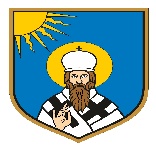 SADRŽAJAKTI OPĆINSKOG VIJEĆA:1. Zaključak o usvajanju zapisnika sa 28. sjednice Općinskog vijeća2. Odluka o donošenju III. izmjena i dopuna Prostornog plana uređenja Općine Šodolovci3. Godišnji Plan davanja koncesija na području Općine Šodolovci za 2021. godinu4. II. izmjene i dopune Proračuna Općine Šodolovci za 2020. godinu5. II. izmjene i dopune Programa socijalne skrbi Općine Šodolovci za 2020. godinu6. II. izmjene i dopune Programa javnih potreba u kulturi i religiji Općine Šodolovci za 2020. godinu7. II. izmjene i dopune Programa javnih potreba u sportu Općine Šodolovci za 2020. godinu8. II. izmjene i dopune Programa javnih potreba u predškolskom odgoju i obrazovanju Općine Šodolovci 9. II. izmjene i dopune Programa održavanja objekata i uređaja komunalne infrastrukture Općine Šodolovci za 2020. godinu10. II. izmjene i dopune Programa gradnje objekata i uređaja komunalne infrastrukture za 2020. godinu11. II. izmjene i dopune Programa utroška sredstava naknade za zadržavanje nezakonito izgrađenih zgrada u prostoru za 2020. godinu12. II. izmjene i dopune Programa utroška sredstava šumskog doprinosa za 2020. godinu13. II. izmjene i dopune Programa utroška sredstava ostvarenih raspolaganjem poljoprivrednim zemljištem u vlasništvu Republike Hrvatske na području Općine Šodolovci za 2020. godinu14. Analiza stanja sustava civilne zaštite na području Općine Šodolovci za 2020. godinu15. Smjernice za organizaciju i razvoj sustava civilne zaštite Općine Šodolovci za razdoblje 2020. godina do 2023. godinaAKTI OPĆINSKOG NAČELNIKA:1. Odluka o osnivanju i imenovanju Povjerenstva za popis imovine i obveza Općine Šodolovci2. Plan vježbi civilne zaštite Općine Šodolovci za 2021. godinu3. Odluka o provođenju mjera suzbijanja štetnika kao mogućih prijenosnika zaraznih bolesti na području Općine ŠodolovciNa temelju članka 31. Statuta Općine Šodolovci („službeni glasnik općine Šodolovci“ broj 3/09, 2/13, 7/16 i 4/18) Općinsko vijeće Općine Šodolovci na 28. sjednici održanoj dana 21. prosinca 2020. godine donosiZAKLJUČAKo usvajanju zapisnika s 28. sjednice Općinskog vijećaOpćine ŠodolovciČlanak 1.Usvaja se Zapisnik s 28. sjednice Općinskog vijeća Općine Šodolovci, održane 07. prosinca 2020. godine.Članak 2.Ovaj Zaključak objavit će se u „Službenom glasniku Općine Šodolovci“.KLASA: 021-05/20-02/8URBROJ: 2121/11-01-20-2Šodolovci, 21. prosinca 2020.                                   PREDSJEDNIK OPĆINSKOG VIJEĆA:                                                                                                             Lazar Telenta, v.r.___________________________________________________________________________Općinsko vijeće na Općini Šodolovci, na 29. sjednici održanoj 21. prosinca 2020. godine na temelju članka 109. stavak 4. Zakona o prostornom uređenju (NN., br. 153/13, 65/17, 114/18, 39/19 i 98/19), Odluke o izradi III. Izmjena i dopuna Prostornog plana uređenja Općine Šodolovci (''Službeni glasnik'' Općine Šodolovci, broj 4/20) i članka 31. Statuta Općine Šodolovci (''Službeni glasnik'' Općine Šodolovci, broj 3/09, 2/13, 7/16 i 4/18), donosi sljedećuODLUKUO DONOŠENJU III. IZMJENA I DOPUNA PROSTORNOG PLANA UREĐENJA OPĆINE ŠODOLOVCITEMELJNE ODREDBEOvom Odlukom donose se III. Izmjene i dopune Prostornog plana uređenja Općine (''Službeni glasnik'' Općine Šodolovci, broj: 3/2006, 7/2013 i 6/2015).III. Izmjene i dopune Prostornog plana uređenja Općine Šodolovci (u daljnjem tekstu : Plan) sastoje se od knjige-elaborata pod nazivom: ''III. Izmjene i dopune Prostornog plana uređenja Općine Šodolovci'', broj Plana: 18/2020. godine.Plan iz stavka 1. ovoga članka izradio je Zavod za prostorno planiranje d.d. Osijek, Vijenac Paje Kolarića 5A.Plan sadržava tekstualni i grafički dio:II. ODREDBE ZA PROVEDBU  U članku 4., stavku 1., točki 1. i  2., brišu se riječi: „stalnog stanovanja „U članku 5., stavku 1., alineja 1., mijenja se i glasi: „ - sva građevinska područja (izgrađeni, neizgrađeni i neizgrađeni ali uređeni dio građevinskog područja) prikazana su u kartografskim prikazima br. 4.A. do 4.H., na katastarskim kartama u mjerilu 1:5.000. „Alineja 2., mijenja se i glasi:„ - osobito vrijedno, vrijedno i ostalo obradivo tlo detaljnije se određuje na temelju podataka nadležnog tijela, odnosno specijaliziranom studijom ili elaboratom kojim se detaljnije definira bonitetna vrijednost tala,''Članak 6., mijenja se i glasi:''(1) 	Prometne, energetske i vodnogospodarske građevine određene su funkcijom i kategorijom i prikazane na kartografskim prikazima br. 2.A. do 2.B.(2) 	Prostor za prometne i infrastrukturne građevine utvrđuje se na sljedeći način:za postojeće građevine prostor je utvrđen stvarnom parcelom i pojasom primjene posebnih uvjeta prema posebnim propisima. Sve postojeće građevine, bilo da se zadržavaju ili uklanjaju, mogu se rekonstruirati pri čemu su moguće izmjene trase u cilju poboljšanja funkcioniranja građevine,trase novih infrastrukturnih građevina su orijentacijske i moguće ih je mijenjati unutar koridora čija ukupna širina iznosi:za planiranu trasu brze ceste Osijek-Vinkovci	(izrađeno idejno rješenje)	…………………………………   …………1000 m,značajnije biciklističke …………………………………………………… 150 m,za pristupni i spojni vod elektroničkih komunikacija…………….……   500 m,za lokalne plinovode……………………………………………………...100 m,za DV 2x400 kV Ernestinovo-Tuzla	…………………………………… 500 m,za DV 2x400 kV Ernestinovo-Mladost………………………………… 500 m,za DV 2x400 kV Ernestinovo-TE ''Tanja'' Erdut (alternativa TE Dalj), pošto je trasa ovog dalekovoda istraživanju………………1.000 m,za DV 2x110 kV Ernestinovo-Vinkovci 2…………………………… …500 m,za magistralni vod vodoopskrbe……………………………………  … 300 m,za ostale opskrbne cjevovode…………………………………………   300 m,za kolektor odvodnje……………………………………………………   .300m,za vodne površine………………………………………………………   300 m,za vodove do objekata prikazanih simbolima vezano uz stvarni smještaj objekta.(3) 	Širina koridora iz stavka 2. ovog članka utvrđuje se simetrično u odnosu na os infrastrukturne građevine, prikazane u kartografskom prikazu.(4) 	Područja za smještaj samostojećih rešetkastih antenskih stupova omeđena su kružnim prstenom, a granicom područja smatra se os nacrtanog kružnog prstena.(5) 	Unutar zaštitnih koridora postojeće infrastrukture moguće je planirati i novu istovrsnu infrastrukturu, iako ista nije prikazana na kartografskim prikazima PPUO.Članak 8., mijenja se i glasi:„(1) 	U ovome Planu utvrđuju se sljedeća područja posebnih ograničenja u korištenju:zaštićena kulturna dobra,područje intenziteta potresa VII stupnja MCS ljestvice, koridori za planirane infrastrukturne građevine,inundacijski pojas,šumsko zemljište u građevinskom području.(2) 	Područja posebnih ograničenja iz stavka 1., alineje 1. i 2., ovoga članka, prikazana su na kartografskom prikazu br. 3. ''Uvjeti korištenja''.Članak 9., mijenja se i glasi:''Područja posebnih ograničenja u korištenju detaljnije se utvrđuju na sljedeći način:zaštićena kulturna dobra na temelju akata o zaštiti,granicu inundacijskog pojasa utvrđuje nadležno tijelo, u skladu s posebnim propisom,šumsko zemljište u građevinskom području na temelju podataka o kulturi.''Članak 10., mijenja se i glasi:„Uvjeti korištenja zaštićenih kulturnih dobara, i inundacijskog pojasa te uvjeti gradnje u odnosu na intenzitet potresa utvrđuju se na temelju posebnih propisa.“Članak 11., briše se.Članak 12., mijenja se i glasi:„(1) 	U koridorima planiranih prometnica i infrastrukture, čije širine su utvrđene u članku 6. ove Odluke ne mogu se do utvrđivanja točne trase i lokacije planirati i graditi stambene i gospodarske građevine koje se sukladno odredbama ove Odluke mogu graditi van građevinskih područja.(2) 	Izuzetno, širine koridora iz prethodnog stavka mogu biti i manje ukoliko su utvrđene na kartografskim prikazima.(3) 	Na prostoru određenom za koridore i lokacije prometnih i drugih infrastrukturnih građevina, a koji preostane nakon izgradnje građevine, prestaje ograničenje iz stavka 1. i 2. ovoga članka.“"(4) 	Ograničenja iz prvog stavka ovog članka ne odnose se na područja za smještaj samostojećih rešetkastih antenskih stupova, koridore značajnijih biciklističkih ruta i koridore vodova elektroničkih komunikacija."U članku 14., u podnaslovu ''a)'', ''Prometne građevine'', u podalineji  briše se naziv  "poluautocesta/".Iza podalineje, dodaje se nova  podalineja 2., koja glasi:" - postojeća državna cesta".U podnaslovu ''c)'', ''Elektroničke komunikacije'', na kraju teksta podalineje, dodaje se riječi: "prema posebnom propisu.".U članku 15., u podnaslovu ''a)'', ''Prometne građevine'', u alineji 2., podalineji 1., dio teksta na kraju rečenice iza riječi: ''pruga'', zamjenjuje se riječima:  ''za lokalni promet (L 208)", U alineji 3., podalinaja mijenja se i glasi: "elektronička komunikacijska infrastruktura i povezana oprema prema posebnom propisu.".U članku 19., u stavku 1., brišu se riječi: ''stalnog stanovanja''.Članak 22., mijenja se i glasi:''(1) 	Građevna čestica je u načelu jedna katastarska čestica čiji je oblik, smještaj u prostoru i veličina u skladu s ovim Odredbama te koja ima pristup na prometnu površinu u skladu s ovim Odredbama i posebnim propisom.(2) 	Prometna površina je površina javne namjene, površina u vlasništvu vlasnika građevne čestice ili površina na kojoj je osnovano pravo služnosti prolaza u svrhu pristupa do građevne čestice.(3) 	Minimalna širina regulacijske linije iznosi 6.0 m ili na način utvrđen planom užeg područja.(4) 	Prometnom površinom is stavka 1. ovog članka smatra se ulični koridor širine utvrđene u članku 172.-175. ove Odluke, a koji je kao prometna površina spojen na sustav uličnih koridora u naselju i za koji su riješeni imovinsko-pravni odnosi.''U članku 37, stavku 1., podstavku a) riječi: „bruto izgrađena površina“, zamjenjuju se riječima:“ građevinska (bruto) površina“.U naslovu iza članka 52., briše se riječ: ''javnu''.Članak 56., mijenja se i glasi:''(1) 	Na neuređenom dijelu građevinskog područja, koje je prikazano na kartografskim prikazima građevinskog područja, ne može se graditi ako zemljište nije komunalno opremljeno na minimalnoj razini.(2) 	Minimalna razina komunalne opremljenosti u građevinskim područjima naselja je sljedeća:prometna površina preko koje se osigurava pristup do građevne čestice, odnosno zgrade - kolnik izveden u kamenom materijalu (makadam) min. širine 4,0 m, ili da je izdana građevinska dozvola za građenje prometne površine građevina za odvodnju otpadnih voda sukladno ovim odredbama.''U članku 82., u tablici, u stavku 1., brišu se riječi: ''stalnog stanovanja''U članku 88., stavku 3., riječi: ''Bruto izgrađena površina'', zamjenjuju se riječima: ''Građevinska (bruto) površina''U članku 89., brišu se riječi: ''stalnog stanovanja''U članku 94., dodaje se novi stavak 2., koji glasi:''(2) 	Ukoliko građevna čestica ima više regulacijskih linija, minimalna udaljenost iz stavka 1. ovoga članka odnosi se samo na jednu regulacijsku liniju na strani građevne čestice na kojoj  se građevna čestica priključuje na prometnu površinu.''U članku 97., brišu se riječi: ''stalnog stanovanja''U članku 111., riječi: ''bruto izgrađena površina'', u različitom padežu, zamjenjuju se riječima: ''građevinska (bruto) površina'', u različitim padežima.Članak 117., mijenja se i glasi:''Reciklažna dvorišta se grade u skladu s Odredbama za provedbu ovog Plana pod naslovom: ''7. Gospodarenje otpadom'' (članci 230.-234.).'' ''Naslov iza članka 117., mijenja se i glasi:''2.2.9. Uvjeti gradnje građevina koje se grade na površinama javne namjene''Članak 127., mijenja se i glasi:''Izvan  građevinskih područja naselja u ovome Planu dozvoljava se gradnja na sljedećim područjima:izdvojena građevinska područja izvan naselja,područje Općine izvan građevinskog područja''Naslov  iza članka 127., mijenja se naslovom i podnaslovom koji glase:„2.3.1. Uvjeti gradnje u izdvojenim građevinskim područjima izvan naselja Izdvojeno građevinsko područje izvan naselja -groblje “U članku 128., stavku 1., riječi: ''građevna područja'', zamjenjuju se riječima: ''izdvojena građevinska područja izvan naselja'', a riječi: ''van građevinskog područja'', zamjenjuju se riječima: ''izvan građevinskog područja naselja''U članku 129., stavku 1., podstavku ''a)'', riječi: ''poljoprivrednom zemljištu I. i II. bonitetne klase'', zamjenjuju se riječima ''osobito vrijednom obradivom tlu''U podstavku ''b)'', riječi: ''poljoprivrednom zemljištu ostalih bonitetnih klasa'', zamjenjuju se riječima: ''vrijednom i ostalom obradivom tlu''Iza naslova koji glasi: '' 2.3.2.1. Stambene građevine van građevinskog područja'' postojeći članak 132., briše se i zamjenjuje novim člankom 132.a. koji glasi:''Članak 132.a(1)	U sklopu poljoprivrednog gospodarstva za obavljanje intenzivne poljoprivredne proizvodnje moguća je gradnja obiteljske stambene građevine istovremeno s izgradnjom gospodarskog dijela ili nakon izgradnje gospodarskog dijela,  prema uvjetima iz zakona koji regulira prostorno uređenje.(2) 	Pod poljoprivrednog gospodarstva za obavljanje intenzivne poljoprivredne proizvodnje podrazumijeva se poljoprivredni posjed min. veličine utvrđene u članka 138. ove Odluke, u sklopu kojeg se nalaze gospodarske građevine za potrebe poljoprivredne djelatnosti.(3) 	Na poljoprivrednom gospodarstvu dozvoljena je gradnja samo jedne obiteljske stambene građevine.''U članku 133., brišu se riječi: ''stalnog stanovanja''U članku 134., riječi: ''Bruto izgrađena površina'', zamjenjuju se riječima: ''Građevinska (bruto) površina''Članak 136., mijenja se i glasi:''(1) 	Građevine i kompleksi u funkciji poljoprivrede mogu se planirati i graditi kao poljoprivredna gospodarstva za obavljanje intenzivne poljoprivredne proizvodnje i pojedinačne građevine u funkciji biljne proizvodnje.(2)  	U sklopu poljoprivrednog gospodarstva za obavljanje intenzivne poljoprivredne proizvodnje mogu se graditi:-	građevine za uzgoj i skladištenje biljnih proizvoda,-	građevine za sklanjanje vozila i oruđa za biljnu proizvodnju te njihovo održavanje,-	ostale pomoćne građevine potrebne za obavljanje poljoprivredne proizvodnje,-	građevine za uzgoj životinja i-	ribnjaci.(3)  	Pojedinačne građevine u funkciji biljne proizvodnje su:-	poljoprivredne kućice,-	vinogradarski podrumi,-	spremišta alata, oruđa i strojeva,-	nadstrešnice,-	staklenici i plastenici.(4)	U gradnji građevina iz stavka 1. ovoga članka, kada se one grade izvan građevinskog područja, zaštita prostora osigurava se određivanjem položaja i standarda gospodarske građevine, očuvanjem veličine i cjelovitosti poljoprivrednih posjeda, okrupnjavanjem manjih posjeda i sprječavanjem neprimjerenog oblikovanja gradnje.''Članak 138., mijenja se i glasi:''(1) 	Minimalna veličina posjeda na kojem je moguća izgradnja poljoprivrednog gospodarstva za obavljanje intenzivne poljoprivredne proizvodnje, osim građevina za uzgoj životinja i ribnjaka, izvan građevinskog područja, je sljedeća:građevine za intenzivnu ratarsku proizvodnju na posjedu minimalne veličine 15 ha,građevine u funkciji uzgoja voća na posjedu minimalne veličine 3 ha,građevine u funkciji uzgoja povrća na posjedu minimalne veličine 1 ha,građevine u funkciji vinogradarstva na posjedu minimalne veličine 1 ha,građevine u funkciji uzgoja cvijeća na posjedu minimalne veličine 0,5 ha.(2) 	Minimalne veličine posjeda na kojima se obavlja više od jedne vrste biljne proizvodnje jednaka je minimalnoj površini pretežite kulture, a na kojima se bilinogojstvo kombinira sa stočarstvom je 3 ha, bez obzira na intenzitet pojedine proizvodnje (biljne ili stočarske)(3) 	Posjedom iz stavka 1. ovog članka smatra se zemljište koje je u površini od min. 60% u vlasništvu investitora, a preostali dio može biti državno zemljište u zakupu. Ako posjed čini više katastarskih čestica, na min. 80% površine posjeda katastarske čestice moraju biti fizički povezane. Čestice se smatraju fizički povezane i ako ih dijele melioracijski kanali i poljski putovi. Najmanje 50% posjeda treba biti na području općine Šodolovci.''Iza članka 138., dodaje se novi članak 138.a, koji glasi:''Članak 138.a''(1)	Minimalne udaljenosti gospodarskih građevina koje se grade u sklopu poljoprivrednog gospodarstva za obavljanje intenzivne poljoprivredne proizvodnje iz članka 138. od ruba zemljišnog pojasa razvrstane ceste izražene u metrima iznose:(2)	Udaljenosti propisane ovim člankom ne odnose se na zahvate na postojećim gospodarskim građevinama u sklopu poljoprivrednog gospodarstva. Prilikom takvih zahvata ne mogu se smanjivati zatečene udaljenosti.(3)	Rekonstrukcija postojećih građevina iz stavka 1 ovog članka, izgrađenih protivno planu, moguća je u svrhu održavanja, modernizacije, poboljšavanja standarda, zaštite okoliša, energetske učinkovitosti, usklađivanja s prostornim planom, te priključivanja na infrastrukturu.''Članak 140., mijenja se i glasi:''Broj uvjetnih grla koja se mogu uzgajati izvan građevinskog područja mora biti veći od 25.''U članku 141., stavku 1., u priloženoj tablici pod naslovom: ''Broj uvjetnih grla'', broj ''51'', zamjenjuje se brojkom ''25''Iza stavka (4.), dodaje se novi stavak (5.), koji glasi:''(5) 	Rekonstrukcija postojećih građevina za uzgoj životinja izgrađenih protivno planu, moguća je u svrhu održavanja, modernizacije, poboljšavanja standarda, zaštite okoliša, energetske učinkovitosti, usklađivanja s prostornim planom, te priključivanja na infrastrukturu.''U članku 144., stavku 1., u prikazanoj tablici, pod naslovom: ''Kapacitet građevine izražen u uvjetnim grlima (ug)''  brojka ''50'', zamjenjuje se brojkom ''25''.Članak 146., mijenja se i glasi:''(1)	Minimalni kapacitet osnovne proizvodnje uz koji se može odobriti izgradnja primarne dorade ili prerade (klaonica, hladnjača i sl.) iznosi 100 uvjetnih grla. Za izgradnju mješaonice stočne hrane kao minimalni kapacitet osnovne proizvodnje iznosi 51 uvjetno grlo.(2)	Maksimalni kapacitet građevine primarne dorade i prerade mora biti jednak ili manji od maksimalnog kapaciteta osnovne proizvodnje.''Članak 147., mijenja se i glasi:''U sklopu poljoprivrednog gospodarstva za obavljanje intenzivne poljoprivredne proizvodnje moguća je gradnja građevina u funkciji seoskog turizma, za pružanje ugostiteljskih usluga čija građevinska (bruto) površina može iznositi maksimalno 35% građevinske (bruto) površine gospodarskih građevina, prema uvjetima iz zakona koji regulira prostorno uređenje. Iznimno, kada je građevinska (bruto) površina gospodarskih građevina manja od 1000 m², građevinska (bruto) površina građevina za pružanje ugostiteljskih usluga može biti do 350 m².Ove građevine ne mogu se graditi na visokovrijednom poljoprivrednom zemljištu.''U članku 148., dio rečenice iza riječi: ''20%'', mijenja se i glasi: „od površine zemljišta pod zatvorenim gospodarskim građevinama.“Iza članka 148., dodaje se novi članak 148.a, koji glasi:''Članak 148.aU sklopu poljoprivrednog gospodarstva za obavljanje intenzivne poljoprivredne proizvodnje moguća je gradnja postrojenja za proizvodnju električne i/ili toplinske energije koja kao resurs koriste alternativne odnosno obnovljive izvore.''U članku 149., stavak 6., mijenja se i glasi:''(6) 	Uz ribnjake je moguće graditi građevine za potrebe uzgoja ribe, bruto površine max. 12m² na 1 ha vodne površine ribnjaka i max. etažne visine prizemlje i potkrovlje, a izgradnja podruma se ne dozvoljava.''Iza članka 149., dodaju se novi članci 149.a-149.h, koji glase:„Članak 149.a.(1)	Pojedinačne građevine u funkciji biljne proizvodnje iz članka 136. mogu se graditi neposredno uz ili na poljoprivrednim površinama koje su u katastru upisane kao poljoprivredne, odnosno: oranice, vinogradi i (ili) voćnjaci i sl., i nalaze se u evidenciji nadležnog tijela.(2)	Na površinama iz stavka 1. ovog članka moguća je izgradnja jedne od pojedinačnih građevina u funkciji biljne proizvodnje i jedne nadstrešnice.Članak 149.b.(1)	Poljoprivredne kućice u funkciji vinogradarstva, voćarstva i povrtlarstva mogu se graditi na poljoprivrednim površinama od 5000 m2 i više.(2)	Poljoprivredna kućica iz stavka 1. ovog članka može biti maksimalno prizemnica s podrumom koji mora biti potpuno ukopan neovisno o nagibu terena, bez potkrovlja. Građevinska (bruto) površina prizemlja može iznositi do 25 m2, a može se povećati za 5 m2 za svakih daljnjih započetih 1000 m² poljoprivredne površine pod kulturom. Površina podruma nije ograničena.Članak 149c.(1)	Poljoprivredne kućice u funkciji uzgoja cvijeća mogu se graditi na poljoprivrednim površinama od 2500 m2 i više. (2)	Poljoprivredna kućica iz stavka 1. ovog članka može biti maksimalno prizemnica s podrumom koji mora biti potpuno ukopan neovisno o nagibu terena,, bez potkrovlja. Građevinska (bruto) površina može iznositi do 15 m2, a može se povećati za 5 m2 za svakih daljnjih započetih 1000 m² poljoprivredne površine pod kulturom. Površina podruma ne smije izlaziti iz gabarita prizemlja.Članak 149.d.(1)	Vinogradarski podrum s namjenom degustacijsko-enološke kušaonice vina može se izgraditi na poljoprivrednoj površini vinograda od 1 ha i više. (2)	Vinogradarski podrum iz stavka 1. ovog članka može biti maksimalno prizemnica s podrumom, koji mora biti potpuno ukopan bez obzira na nagib terena, bez potkrovlja. Građevinska (brutto) površina prizemlja može iznositi do 25 m2, a može se povećati za 5 m2 na svakih daljnjih započetih 2000 m2 vinograda. Površina podruma nije ograničena.Članak 149.e.Poljoprivredne kućice i vinogradarski podrumi oblikovno se trebaju uklopiti u okoliš, a prilikom oblikovanja primjenjivati regionalne karakteristike, suvremeni prikaz regionalnog ili opći suvremeni izraz, poštujući i  nadopunjujući ambijentalne vrijednosti okoliša.Članak 149.f.(1)	Spremište alata, oruđa i strojeva može se graditi samo na poljoprivrednim površinama iz članka 149.a.ove Odluke većima od 1000 m2.(2)	Spremište alata, oruđa i strojeva može biti samo prizemnica bez potkrovlja i bez podruma građevinske (bruto) površine do 12 m2, a može se povećati za 3 m² na svaki daljnjih započetih 500 m² poljoprivrednih površina pod kulturom. Ukupna visina spremišta alata, oruđa i strojeva je najviše 5 m.(3)	Spremište alata, oruđa i strojeva mora biti na najmanje upadljivom mjestu, visokim zelenilom zaklonjeno od pogleda s javne prometne površine ili iz naselja, a prilikom  oblikovanja  uzeti u obzir ambijentalne vrijednosti okoliša.Članak 149.g.(1)	Nadstrešnica se može postaviti na poljoprivrednim površinama iz članka 149.a. ove Odluke većim od 2 ha.(2)	Tlocrtna površina nadstrešnice može biti do 40 m², a može se povećati za 20 m2 na svakih daljnjih 1 ha poljoprivredne površine pod kulturom.(3)	Nadstrešnice služe za privremeno skladištenje poljoprivrednih proizvoda ili privremeno sklanjanje ljudi, a grade se kao prizemnice od lakog materijala s dvostrešnim kosim krovom s tradicijskim pokrovom, otvorene s najmanje tri strane izvedene od drveta, metala ili drugih materijala uzimajući u obzir ambijentalne vrijednosti okoliša.(4)	Ukupna visina nadstrešnice je najviše 6 m.Članak 149.h.(1)	Na poljoprivrednim površinama mogu se graditi plastenici i staklenici, u funkciji uzgoja povrća, voća, cvijeća i sl. na način da nisu: na vizualno istaknutim pozicijama, na područjima zaštićenih dijelova prirode, na područjima vrijednih dijelova prirode i na osobito vrijednom obradivom tlu. (P1).(2)	Na vrijednom obradivom tlu (P2)  moguće je podizati plastenike i staklenike samo ako kao osnovni resurs koriste isključivo to tlo. Potrebno je ovu vrstu građevina vizualno odvojiti od javne prometne površine i naselja sadnjom visokog zelenila.“U članku 150., stavku 3., iza riječi: ''na'' preostali dio rečenice briše se i zamjenjuje s rečenicom koja glasi: ''visoko vrijednom obradivom tlu''U članku 151., stavak (2), mijenja se i glasi:''Potencijalnim istražnim prostorom na području Općine se smatra:poljoprivredno tlo,šume gospodarske namjene,ostalo poljoprivredno tlo,vodne površine.“Iza stavka (2), dodaje se novi stavak (3), koji glasi:„(3) Istražni prostori i površine za iskorištavanje mineralnih sirovina na mogu se osnivati u:-	građevinskim područjima naselja,-	područjima prirode zaštićenim prema posebnom propisu, osim ako su takve aktivnosti dopuštene aktom o zaštiti,-	na osobito vrijednom poljoprivrednom tlu, izuzev za energetske mineralne sirovine.“U članku 152., dodaje se novi stavak 2., koji glasi:''(2) 	Nove površine za iskorištavanje mineralnih sirovine moguće je formirati u okviru istražnih prostora temeljem projekata po posebnom propisu.''Naslov iza članka 153., i članak 154., brišu se. U članku 158., riječi: ''bruto razvijena površina'', zamjenjuju se riječima: ''tlocrtne površine''U članku 160., stavku 1., riječi: ''naseljima stalnog stanovanja'', zamjenjuju se riječima: ''građevinskim područjima naselja''.U članku 161., riječi: ''stalnog stanovanja i ostalih građevinskih područja'', zamjenjuju se riječima: ''i izdvojenih građevinskih područja izvan naselja''U članku 162., ispred riječi: ''društvenim'', dodaju se riječi: ''javnim i''U članku 163., u tablici, stavka 2., ispred riječi. ''društvene'', dodaju se riječi. ''javne i''U članku 164., ispred riječi: ''društvenih'', dodaju se riječi: ''javnih i''Članak 183., mijenja se i glasi:''(1) 	Pješačke i biciklističke prometnice mogu se graditi unutar i izvan građevinskog područja na cijelom prostoru Općine, temeljem projektne dokumentacije.(2) 	Širina pješačkih prometnica (staza) utvrđuje se sukladno broju korisnika, prostornim uvjetima, ambijentalnim obilježjima, te posebnim propisima.(3) 	Ovim Planom su naznačene značajnije biciklističke rute. Trase biciklističke infrastrukture unutar navedenih ruta moguće je planirati unutar koridora koji iznosi  (mjereno simetrično od osi naznačene rute).(4) 	Osim u ovom Planu naznačenih ruta biciklističke, na prostoru Općine mogu se graditi i druge rute biciklističke infrastrukture na temelju projektne dokumentacije.(5) 	U okviru biciklističke rute biciklistička infrastruktura može se urediti kao: biciklističke ceste, biciklistički putovi, biciklističke staze, biciklističke trake, biciklističko-pješačke staze ili se biciklistički promet može odvijati i cestom za mješoviti promet.(6) 	Način uređenja biciklističke rute, te točan položaj i poprečni presjek biciklističke infrastrukture definirat će se projektnom dokumentacijom sukladno zakonu i propisima, te odredbama ove Odluke.(7) 	Uz trase biciklističke infrastrukture mogu se graditi površine opremljene odgovarajućim elementima urbane opreme za parkiranje bicikala, kao i druge urbane opreme (klupe, koševi za otpad i sl.)."Iza članka 183., dodaje se novi članak 183.a, koji glasi:''Članak 183.aNa mjestima priključenja nerazvrstanih cesta i poljskih putova na razvrstane ceste sa suvremenim kolnikom moraju se izvesti otresišta minimalne širine  i duljine 50,0 m.''U članku 184., dio teksta koji glasi: ''I reda (I 109)'', zamjenjuje se tekstom koji glasi:  ''za lokalni promet (L 208)''.U članku 185., riječi: ''kolni prijelaz'', zamjenjuje se riječima: ''željezničko-cestovni prijelaz''Iza članka 185., dodaje se novi članak 185.a, koji glasi:''Članak 185.aZa izgradnju građevina, postrojenja, uređaja i svih vrsta vodova za potrebe vanjskih korisnika u zaštitnom pružnom pojasu (pojas koji čini zemljište s obje strane željezničke pruge odnosno kolosijeka širine po , mjereno vodoravno od osi krajnjeg kolosijeka, kao i pripadajući zračni prostor), potrebno je zatražiti posebne uvjete gradnje od HŽ Infrastrukture d.o.o. u skladu s posebnim propisima."U članku 188., stavku 3., iza alineje 1., dodaje se alineja 2., koja glasi:''- postojeći samostojeći rešetkasti antenski stup''Iza stavka (9.), dodaje se stavak (10), koji glasi:"(10) 	U svrhu zaštite biološke raznolikosti i krajobraza, rešetkaste antenske stupove mikrolocirati unutar područja za njihov smještaj tako da se trajno ne zauzimaju prirodna staništa i lokaliteti rijetkih stanišnih tipova, te da budu u što manjoj mjeri vidljivi odnosno vizualno zaklonjeni iz okolnih naselja, posebice iz područja naselja koja predstavljaju kulturnu baštinu."U članku 191., stavku 1., alineja 1., mijenja se i glasi:„ - potrebno je voditi računa o poljoprivrednom zemljištu, te po mogućnosti koristiti područja manje vrijednog poljoprivrednog zemljišta (obradivog tla),“Iza članka 199., dodaju se tri nova članka 199.a.-199.c., koji glase:''Članak 199.a.(1) 	Na prostoru Općine Šodolovci se omogućava gradnja postrojenja za proizvodnju električne i/ili toplinske energije koja kao resurs koriste alternativne odnosno obnovljive izvore energije (sunčeva energija, toplina okoliša, toplina zemlje, biomasa koja ne uključuje ogrjevno drvo, prirodna snaga vodotoka bez hidroloških zahvata i sl.).(2) 	Ukoliko se iskaže interes za takvu gradnju, potrebno je provesti odgovarajuće postupke propisane posebnim propisom, zadovoljiti kriterije zaštite prostora i okoliša te ekonomske isplativosti.(3) 	U sklopu gospodarskog kompleksa ili uz građevine za obavljanje intenzivne poljoprivredne proizvodnje moguća je gradnja postrojenja za proizvodnu električne i/ili toplinske energije koja kao resurs koriste alternativne odnosno obnovljive izvore.(4) 	Kada se građevine iz stavka 1. ovoga članka grade kao građevine osnovne namjene na zasebnoj građevnoj čestici mogu se graditi unutar granica građevinskih područja gospodarske namjene ili izvan građevinskih područja pod uvjetom da građevna čestica bude udaljena minimalno 100,0 m od granica građevinskog područja ostalih naselja, kao i minimalno 100,0 m od ruba zemljišnog pojasa državne ili županijske ceste, odnosno željeznice, ili planskog koridora ceste.Članak 199.b.(1)	Unutar građevinskih područja omogućava se gradnja postrojenja za proizvodnju električne i/ili toplinske energije koja kao resurse koriste obnovljive izvore energije.(2)	Građevine iz prvog stavka mogu se graditi i na građevinama i/ili građevnim česticama u funkciji tih građevina prema uvjetima gradnje za osnovnu namjenu.(3)	Unutar granica građevinskih područja naselja postrojenja za proizvodnju električne energije i/ili toplinske energije koja kao resurs koriste energiju sunca mogu se graditi na građevnim česticama neovisno o namjeni, osim na površinama javne namjene.(4)	Postrojenja za proizvodnju električne i/ili toplinske energije koja kao resurs koriste ostale obnovljive izvore energije, unutar građevinskog područja naselja mogu se graditi:u gospodarskim zonama pod uvjetom da udaljenost postrojenja za proizvodnju električne i/ili toplinske energije od regulacijske linije iznosi minimalno 5,0 m, a od dvorišnih međa iznosi minimalno 1,0 m, a minimalna površina ozelenjenih površina građevne čestice iznosi 20% površine građevne čestice.na građevnoj čestici obiteljske stambene građevine pod uvjetom:da ima izgrađenu ili se planira gradnja građevine za smještaj životinja ako postrojenje kao jedan od resursa koristi organski otpad iz te građevine,udaljenost građevine postrojenja za proizvodnju električne i/ili toplinske energije od regulacijske linije je minimalno 30,0 m, a od dvorišnih međa minimalno 1,0 m.Članak 199.c.(1)	Izgradnja integriranih i neintegriranih sunčanih elektrana maksimalne snage do 30 kW dozvoljena je unutar svih građevinskih područja.(2)	Postavljanje solarnih kolektora i/ili fotonaponskih ćelija na krovove i pročelja zgrada nije dozvoljeno unutar zona ili pojedinačnih zgrada za koje je aktom o zaštiti istih to zabranjeno.(3)	Sunčeve elektrane se mogu graditi kao građevine osnovne namjene na zasebnoj građevnoj čestici pod uvjetima da su kolektor postavljeni najmanje 3,0 m od ruba ostalih čestica i da je maksimalni koeficijent izgrađenosti 0,7.(4)	Sunčeve elektrane na građevnim česticama druge namjene mogu biti u funkciji opskrbe te građevine ali i za proizvodnju isključivo za distribuciju u električnu mrežu. Uvjeti izgradnje su identični uvjetima za gradnju građevina osnovne namjene.(5)	Solarne elektrane kao građevine osnovne namjene na neizgrađenoj građevnoj čestici moguće je graditi izvan građevinskih područja samo pod uvjetom ako je površina koju zauzimaju solarni paneli manja od 1,0 ha, a zemljište lošije kvalitete (P3-ostala obradiva tla ili PŠ-ostalo poljoprivredno tlo).''Članak 206., mijenja se i glasi:„(1) 	Rješenje vodoopskrbe Općine planirano je uspostavom cjelovitog sustava povezivanjem na sustav grada Osijeka.(2) 	Projektiranje i građenje komunalnih vodnih građevina javne vodoopskrbe kao i priključenje postojećih i budućih građevina unutar prostora Općine na komunalne vodne građevine javne vodoopskrbe treba izvoditi prema uvjetima javnog isporučitelja vodne usluge.“Članak 207., briše se.Članak 208., mijenja se i glasi:''Na kartografskom prikazu ''2.B. Vodnogospodarski sustav'' prikazana je vodoopskrbna mreža i dijelovi sustava vodoopskrbe. Ovim Planom se omogućava/dozvoljava razvoj mreže i gradnja cjevovoda i dijelova ovog sustava sukladno planovima razvoja a bez izmjena ovog Plana. Vodoopskrbni vodovi se polažu u površinama javne namjene. Trase te položaj vodova i ostalih dijelova sustava vodoopskrbe su orijentacijske i detaljnije se određuju/definiraju na sljedeći način:za postojeće vodove i dijelove sustava vodoopskrbe, podacima nadležnog javno pravnog tijela,za planirane vodove, planovima nižeg reda i/ili projektnom dokumentacijom.“Članak 211., mijenja se i glasi:„(1) 	U ovome Planu odvodnja otpadnih voda riješena je na način da se  otpadne vode naselja Općine Šodolovci, u konačnom rješenju, odvode  preko sustava odvodnje naselja Općine i sustava odvodnje susjednih općina i Grada Osijeka na centralni uređaj za pročišćavanje lociran u Nemetinu ili varijantno, na uređaj za pročišćavanje „Laslovo“ kojeg treba odgovarajuće dimenzionirati na novo opterećenje i provjeriti prijemnu moć prijamnika za prihvat pročišćenih otpadni voda..(2) 	Do izgradnje sustava iz prethodnog stavka, omogućava se izgradnja vlastitih sustava odvodnje (pri čemu se pročišćavanje otpadnih voda vrši putem izgradnje malih uređaja s aeracijom - prokapnici uz rotirajuće diskove, ozračene aerobne zemljane lagune i biljni uređaji) ili grupnih sustava odvodnje kao fazom razvoja sustava odvodnje i pročišćavanja naselja.“Članak 212., briše se.Članak 214., mijenja se i glasi:„(1) 	Sustavi odvodnje mogu se graditi etapno, a etape realizacije moraju biti usklađene s krajnjim rješenjem.(2) 	Trase vodova iz kartografskog prikaza br. 2.B. „Vodnogospodarski sustav“ su usmjeravajućeg značenja i moguće ih je mijenjati u tijeku detaljne razrade.(3) 	Biljni uređaji za pročišćavanje i ozračene aerobne zemljane lagune, ako se budu gradili, moraju biti smješteni tako da nisu na dominantnom smjeru vjetra prema najbližem naselju, uz poštivanje minimalnih udaljenosti od građevinskih područja naselja i cesta. Udaljenost od građevinskog područja naselja ne može biti manja od  a od cesta .“Članak 218., mijenja se i glasi: „Nakon izgradnje javnog odvodnog sustava u ulici, postojeće građevine u toj ulici moraju se priključiti na novi odvodni sustav na način i u vremenu definiranom u posebnom propisu.“Članak 219., mijenja se i glasi:„(1) 	Za rješenje odvodnje otpadnih voda potrebno je izraditi idejno rješenje odvodnje otpadnih voda s područja Općine, vodeći računa o širem području.(2) 	Projektiranje i građenje komunalnih vodnih građevina javne odvodnje kao i priključenje postojećih i budućih građevina unutar prostora Općine na komunalne vodne građevine javne odvodnje treba izvoditi sukladno zakonu a prema uvjetima javnog isporučitelja vodne usluge.“U članku 220., iza stavka (2.), dodaje se novi stavak (3.), koji glasi:„(3) 	Vodnogospodarski zahvati s pripadajućim građevinama, uređajima i opremom detaljnije se definiraju projektnom dokumentacijom.“U članku 221., iza stavka (2.) dodaju se dva nova stavka (3.) i (4.), koji glase:„(3) 	Za potrebe redovnog održavanja kanala melioracijske odvodnje, uspostavlja se pojas za održavanje u širini od  od vanjskog ruba kanala uz kanale osnovne melioracijske odvodnje, odnosno u širini od  uz kanale detaljne melioracijske odvodnje. Ako na katastarskoj čestici kanala nema dovoljno prostora za širinu pojasa za održavanje, isti se uspostavlja na susjednim česticama neovisno o tome jesu li čestice unutar ili izvan građevinskog područja. U pojasu za održavanje nije dopušteno podizanje zgrada, ograda i drugih građevina osim regulacijskih i zaštitnih vodnih građevina."(4) 	Građevna čestica koja graniči s vodnim dobrom ne može se osnivati na način koji bi onemogućavao uređenje korita i oblikovanje inundacije za maksimalni protok vode ili pristup vodnom dobru."Članak 240., mijenja se i glasi:''Obveza izrade  procjene utjecaja zahvata na okoliš određena je posebnim propisom.''Članak 247., mijenja se i glasi:''(1) 	Sukladno Zakonu i potrebama uređenja Općine Šodolovci, ovim Planom utvrđuje se obveza izrade Urbanističkog plana uređenja općinskog središta, naselja Šodolovci.(2) 	Područje za koje se utvrđuje obveza izrade UPU-a označeno je na kartografskom prikazu br. 3. ''UVJETI KORIŠTENJA''.(3) 	Do donošenja urbanističkog plana uređenja dozvoljeni su zahvati u prostoru na izgrađenom dijelu i neizgrađenom, ali uređenom dijelu obuhvata ovog Plana.(4) 	Odlukom o izradi urbanističkog plana uređenja može se odrediti uži ili širi obuhvat tog plana od obuhvata određenog ovim Planom, te se može odrediti obuhvat urbanističkog plana uređenja i za područje za koje obuhvat nije određen ovim Planom.(5) 	Za neizgrađeni i neuređeni dio obuhvata ovog Plana, Odlukom o izradi potrebno je definirati obuhvat  urbanističkog plana uređenja kojim je potrebno obuhvatiti i susjedne građevne čestice koje s predmetnim područjem predstavljaju prostornu cjelinu.  (6) 	Iznimno od stavka 3. i stavka 5. ovoga članka, ukoliko se preparcelacijom neizgrađena i neuređena građevna čestica pripoji uređenoj građevnoj čestici, te joj se na taj način osigura osnovna infrastruktura, takva građevna čestica smatra se uređenom.''U članku 250., stavku 1., alineja 2., briše se.U odredbama članaka:  23., 26., 27., 35., 37., 53., 54., 118., 119., 167. i 186., ove Odluke,  riječi: ''javne površine''  u različitim padežima, zamjenjuju se riječima: ''površine javne namjene'' u odnosim padežima.ZAKLJUČNE ODREDBEPostojeći kartografski prikazi:se stavljaju van snage i zamjenjuju novim:Odredbe ove Odluke ne primjenjuju se na postupke za zahvate u prostoru na česticama koje su u obuhvatu ovog Plana, a koji su pokrenuti prije stupanja na snagu ove Odluke. Isti postupci dovršit će se po odredbama ove Odluke koja je bila na snazi u vrijeme podnošenja zahtjeva.Plan izrađen je u (5) pet primjeraka koji se imaju smatrati izvornikom od čega se 1 (jedan) nalazi u pismohrani Izrađivača Plana.Uvid u Plan može se izvršiti na adresi Općina Šodolovci, Ive Andrića 3, Šodolovci u Jedinstvenom upravnom odjelu te na mrežnoj stranici Općine Šodolovci www.sodolovci.hr .Sukladno članku 113. stavak 3., Zakona o prostornom uređenju (‘’Narodne novine’’ broj 153/13, 65/17, 114/18, 39/19 i 98/19), Jedinstveni upravni odjel Općine Šodolovci izvršiti će objavu pročišćenog teksta Prostornog plana uređenja Općine Šodolovci, najkasnije u roku od 30. dana od stupanja na snagu ove Odluke.Ova Odluka stupa na snagu osmoga dana po objavljivanju u "Službenom glasniku'' Općine Šodolovci.KLASA: 350-02/20-01/3URBROJ: 2121/11-01-20-115Šodolovci, 21. prosinca 2020.PREDSJEDNIK OPĆINSKOG VIJEĆA:               Lazar Telenta, v.r.__________________________________________________________________________Na temelju članka 78. stavak 1. Zakona o koncesijama („Narodne novine broj 69/17 i 107/20) i članka 31. Statuta Općine Šodolovci („Službeni glasnik općine Šodolovci“ broj 3/09, 2/13, 7/16 i 4/18) Općinsko vijeće Općine Šodolovci na svojoj 29. sjednici održanoj 21. prosinca 2020. godine donosiGODIŠNJI PLAN davanja koncesija na području Općine Šodolovci za 2021. godinuČlanak 1.Donosi se Godišnji plan davanja koncesija na području Općine Šodolovci za 2021. godinu.Članak 2.Ne planira se davanje koncesije na području Općine Šodolovci u 2021. godini.Članak 3.Ovaj Plan dostavlja se Ministarstvu financija.Članak 4.Ovaj Plan objavit će se u „Službenom glasniku općine Šodolovci“ a stupa na snagu osmog dana od dana objave.KLASA: 363-02/20-01/2URBROJ: 2121/11-01-20-1Šodolovci, 21. prosinca 2020.PREDSJEDNIK OPĆINSKOG VIJEĆA:                                                                                                      Lazar Telenta, v.r.__________________________________________________________________________Na temelju članka 39. st. 2. Zakona o Proračunu (NN br. 87/08, 136/12 i 15/15) i članka 31. Statuta Općine Šodolovci („Službeni glasnik Općine Šodolovci“ br. 3/09, 2/13, 7/16 i 4/18) Općinsko vijeće Općine Šodolovci na 29. sjednici vijeća održanoj 21. prosinca 2020.g. donosi:II. IZMJENE I DOPUNE PRORAČUNA OPĆINE ŠODOLOVCI ZA 2020.g.I. OPĆI DIOČlanak 1.II. Izmjene i dopune Proračuna Općine Šodolovci  za 2020.g. sastoje se od:Članak 2.Prihodi i primici te rashodi i izdaci po ekonomskoj klasifikaciji utvrđuju se u Računu prihoda i rashoda i Računu zaduživanja/financiranja u II. Izmjenama i dopunama Proračuna Općine Šodolovci za 2020.g. i to kako slijedi:	II. POSEBNI DIOČlanak 3.Rashodi poslovanja i rashodi za nabavu nefinancijske u II. Izmjenama i dopunama Proračuna Općine Šodolovci za 2020.g. raspoređeni su po nositeljima, korisnicima u Posebnom dijelu II. Izmjena i dopuna Proračuna za 2020.g. prema organizacijskoj i programskoj klasifikaciji na razini odjeljka ekonomske klasifikacije kako slijedi:III. ZAVRŠNE ODREDBEČlanak 4.II. Izmjene i dopune Proračuna Općine Šodolovci za 2020.g. objavit će se u „Službenom glasniku Općine Šodolovci“ i na web stranici Općine www.sodolovci.hr. KLASA: 400-06/19-01/1                                                                                                                                                                  PREDSJEDNIK OPĆINSKOG VIJEĆA:URBROJ: 2121/11-01-20-4                                                                                                                                                                                  Lazar Telenta, v.r.Šodolovci, 21. prosinca 2020.g.__________________________________________________________________________________________________________________________________________________________________________Na temelju članka 117. Zakona o socijalnoj skrbi („Narodne novine“ broj 157/13, 152/14, 99/15, 52/16, 16/17, 130/17, 98/19, 64/20 i 138/20) i članka 31. Statuta Općine Šodolovci („službeni glasnik općine Šodolovci“ broj 3/09, 2/13, 7/16 i 4/18) Općinsko vijeće Općine Šodolovci na 29. sjednici održanoj dana 21. prosinca 2020. godine donosiII. IZMJENE I DOPUNE PROGRAMAJAVNIH POTREBA U SOCIJALNOJ SKRBI OPĆINE ŠODOLOVCI ZA 2020. GODINUČlanak 1.II. izmjenama i dopunama Programa javnih potreba u socijalnoj skrbi Općine Šodolovci za 2020. godinu utvrđuju se prava korisnika na oblike socijalne pomoći koje osigurava Općina Šodolovci.Oblici pomoći Programa javnih potreba u socijalnoj skrbi, sukladno Odluci o pravima iz socijalne skrbi Općine Šodolovci, su sljedeći:- jednokratne pomoći,- troškovi stanovanja,- naknada za troškove ogrjeva,- naknade u naravi socijalno ugroženim kućanstvima.Članak 2.Osim isključivo socijalnih mjera usmjerenih na socijalno ugrožene kategorije stanovništva ove II. izmjene i dopune Programa usmjerene su i na jačanje unapređenja kvalitete življenja na području Općine Šodolovci kojim su obuhvaćeni svi stanovnici s područja općine bez obzira na socijalne kriterije, pa tako unutar njega imamo i druge vidove pomoći koje se financiraju iz Proračuna općine i to:- pomoć za novorođeno dijete,- novogodišnji poklon paketići djeci,- naknade građanima u naravi – sufinanciranje priključaka na vodovodnu mrežu, - novčani dodaci umirovljenicima povodom blagdana,Članak 3.Planirana sredstva za provedbu II. izmjena i dopuna Programa javnih potreba u socijalnoj skrbi iz Općinskog Proračuna za 2020. godinu iznose kako slijedi:Članak 4.Financijska sredstva za ostvarivanje II. izmjena i dopuna Programa javnih potreba osigurat će se iz Proračuna Općine Šodolovci za 2020. godinu ovisno o priljevu sredstava u Proračun.Članak 5.Ovim izmjenama i dopunama mijenja se i dopunjuje Program javnih potreba u socijalnoj skrbi Općine Šodolovci za 2020. godinu objavljen u „službenom glasniku općine Šodolovci“ broj 6/19. II. izmjene i dopune Programa javnih potreba u socijalnoj skrbi Općine Šodolovci za 2020. godinu objavit će se u „službenom glasniku općine Šodolovci“ a primjenjuju se od 01. siječnja 2020. godine.KLASA: 551-01/19-01/3URBROJ: 2121/11-01-20-3Šodolovci, 21. prosinca 2020.                                   PREDSJEDNIK OPĆINSKOG VIJEĆA:                                                                                                       Lazar Telenta, v.r.___________________________________________________________________________Na temelju članka 1. i 9 a. Zakona o financiranju javnih potreba u kulturi („Narodne novine“ broj 47/90, 27/93 i 38/09) i članka 31. Statuta Općine Šodolovci („službeni glasnik općine Šodolovci“ broj 3/09, 2/13, 7/16 i 4/18), Općinsko vijeće Općine Šodolovci na 29. sjednici održanoj dana 21. prosinca 2020. godine donosiII. IZMJENE I DOPUNE PROGRAMAJAVNIH POTREBA U KULTURI I RELIGIJI OPĆINE ŠODOLOVCI ZA 2020. GODINUČlanak 1.II. Izmjenama i dopunama Programa javnih potreba u kulturi i religiji Općine Šodolovci za 2020. godinu utvrđuju se aktivnosti, poslovi, djelatnosti u kulturi i religiji od značenja za Općinu Šodolovci.II. Izmjenama i dopunama Programa se posebice utvrđuju aktivnosti u održavanju i uređenju domova kulture u naseljima Općine Šodolovci unutar kojih djeluju udruge kulturnog značaja koje djeluju na području Općine Šodolovci, a svojim radom i aktivnostima pridonose kulturnom razvoju općine.Nadalje II. izmjenama i dopunama programa se osiguravaju sredstva za financiranje kulturnih manifestacija na području Općine Šodolovci ali i nabava kulturnih umjetničkih djela za potrebe općine.Članak 2.II. izmjenama i dopunama programa javnih potreba u kulturi i religiji se planiraju i sredstva za financiranje vjerskih zajednica koje djeluju na području Općine Šodolovci ali i sredstva pomoći za pojedine vjerske zajednice izvan područja općine a koje su u potrebi.Članak 3.Planirana sredstva za provedbu II. izmjena i dopuna Programa javnih potreba u kulturi i religiji iz Općinskog Proračuna za 2020. godinu iznose kako slijedi:Članak 4.Financijska sredstva za ostvarivanje II. izmjena i dopuna Programa javnih potreba osigurat će se iz Proračuna Općine Šodolovci za 2020. godinu ovisno o priljevu sredstava u Proračun.Članak 5.Ovim izmjenama i dopunama mijenja se i dopunjuje Program javnih potreba u kulturi i religiji Općine Šodolovci za 2020. godinu objavljen u „službenom glasniku općine Šodolovci“ broj 6/19. II. izmjene i dopune Programa javnih potreba u kulturi i religiji Općine Šodolovci za 2020. godinu objavit će se u „službenom glasniku općine Šodolovci“ a primjenjuju se od 01. siječnja 2020. godine.KLASA: 612-01/19-01/1URBROJ: 2121/11-01-20-3Šodolovci, 21. prosinca 2020.                                   PREDSJEDNIK OPĆINSKOG VIJEĆA:                                                                                                      Lazar Telenta, v.r.___________________________________________________________________________Na temelju članka 74. Zakona o sportu („Narodne novine“ broj 71/06, 150/08, 124/10, 124/11, 86/12, 94/13, 85/15, 19/16, 98/19, 47/20 i 77/20) i članka 31. Statuta Općine Šodolovci („službeni glasnik općine Šodolovci“ broj 3/09, 2/13, 7/16 i 4/18), Općinsko vijeće Općine Šodolovci na 29. sjednici održanoj dana 21. prosinca 2020. godine donosiII. IZMJENE I DOPUNE PROGRAMAJAVNIH POTREBA U SPORTU OPĆINE ŠODOLOVCI ZA 2020. GODINUČlanak 1.II. Izmjenama i dopunama programa javnih potreba u sportu Općine Šodolovci za 2020. godinu utvrđuju se aktivnosti, poslovi, djelatnosti u sportu od značenja za Općinu Šodolovci.Članak 2.Planirana sredstva za provedbu II. izmjena i dopuna Programa javnih potreba sportu iz Općinskog Proračuna za 2020. godinu iznose kako slijedi:Članak 3.Financijska sredstva za ostvarivanje II. izmjena i dopuna Programa javnih potreba u sportu osigurat će se iz Proračuna Općine Šodolovci za 2020. godinu ovisno o priljevu sredstava u Proračun.Članak 4.Ovim izmjenama i dopunama mijenja se i dopunjuje Program javnih potreba u sportu Općine Šodolovci za 2020. godinu objavljen u „službenom glasniku općine Šodolovci“ broj 6/19. II. Izmjene i dopune Programa javnih potreba u sportu Općine Šodolovci za 2020. godinu objavit će se u „službenom glasniku općine Šodolovci“ a primjenjuju se od 01. siječnja 2020. godine.KLASA: 620-01/19-01/2URBROJ: 2121/11-01-20-3Šodolovci, 21. prosinca 2020.                                   PREDSJEDNIK OPĆINSKOG VIJEĆA:                                                                                                       Lazar Telenta, v.r.___________________________________________________________________________Na temelju članka 2 . i 49. Zakona o predškolskom odgoju i obrazovanju („Narodne novine“ broj 10/97, 107/07, 94/13 i 98/19), članka 143. Zakona o odgoju i obrazovanju u osnovnoj i srednjoj školi („Narodne novine“ broj 87/08, 86/09, 92/10, 105/1090/11, 5/12, 16/12, 86/12, 126/12, 94/13, 152/14, 07/17, 68/18, 98/19 i 64/20) i članka 31. Statuta Općine Šodolovci („službeni glasnik općine Šodolovci“ broj 3/09, 2/13, 7/16 i 4/18), Općinsko vijeće Općine Šodolovci na 29. sjednici održanoj dana 21. prosinca 2020. godine donosiII. IZMJENE I DOPUNE PROGRAMAJAVNIH POTREBA U PREDŠKOLSKOM ODGOJU I OBRAZOVANJUOPĆINE ŠODOLOVCI ZA 2020. GODINUČlanak 1.Ovim II. izmjenama i dopunama Programa određuje se izdvajanja u okviru Proračuna Općine Šodolovci za 2020. godinu kojima će se financirati potrebe u predškolskom odgoju, osnovnoškolskom obrazovanju, srednjoškolskom obrazovanju te visokom obrazovanju.Članak 2.Financiranje potreba u predškolskom odgoju sastoji se od sljedećih aktivnosti:1. Sredstva za financiranje programa obvezne predškole osiguravaju se u Proračunu Općine Šodolovci. Program obvezne predškole provodit će se na način da se u naselju Silaš u sklopu područne škola organizirati provođenje programa predškole koje troškove će u potpunosti snositi općine (troškovi po ugovoru o djelu za provođenje programa predškole i materijalni troškovi u vidu pribora i pratećih rekvizita potrebnih svakom pojedinom polazniku). Općina će također financirati boravak djece s područja općine Šodolovci koji programa obvezne predškole pohađaju u dječjim vrtićima s kojima ima sklopljen Ugovor o provođenju programa obvezne predškole.2. Kako na području Općine Šodolovci ne postoji dječji vrtić Općina Šodolovci sufinancira pohađanje dječjeg vrtića za djecu s područja Općine Šodolovci u iznosu od 1.000,00 kuna po djetetu a na temelju Ugovora sklopljenih s dječjim vrtićima izvan općine.Članak 3.Financiranje potreba u osnovnoškolskom obrazovanju sastoji se od sljedećih aktivnosti:1. Općina Šodolovci temeljem Ugovora s Osječko-baranjskom županijom sufinancira provođenje programa „školski obrok za sve“ izdvajajući sredstva za financiranje školskog obroka za sve osnovnoškolce s područja Općine Šodolovci.2. Općina Šodolovci Proračunom za 2020. godinu planira kupnju udžbenika za sve učenike osnovnih škola od 1-8 razreda s područja općine.3. Pomoć osnovnim školama koje pohađaju djeca s područja Općine Šodolovci u održavanju različitih manifestacija. Članak 4.Financiranje potreba u srednjoškolskom obrazovanju sastoji se od sljedećih aktivnosti:1. Općina Šodolovci sufinancira prijevoz učenika srednjih škola s područja općine u visini razlike između sufinanciranja iznosa od strane države do pune cijene mjesečne karte na način da učenici ne plaćaju nikakav iznos za troškove mjesečnih prijevoznih karata.Članak 5.Financiranje potreba u visokoškolskom obrazovanju sastoji se od sljedećih aktivnosti:1. Općina Šodolovci redovitim studentima isplaćuje jednokratne novčane potpore temeljem kriterija određenih Odlukom o odobravanju jednokratnih potpora redovitim studentima („službeni glasnik općine Šodolovci“ broj 1/19).Članak 6.Planirana sredstva za provedbu II. izmjena i dopuna Programa javnih potreba u predškolskom odgoju i obrazovanju iz Općinskog Proračuna za 2020. godinu iznose kako slijedi:Članak 7.Financijska sredstva za ostvarivanje II. izmjena i dopuna Programa javnih potreba osigurat će se iz Proračuna Općine Šodolovci za 2020. godinu ovisno o priljevu sredstava u Proračun.Članak 8.Ovim izmjenama i dopunama mijenja se i dopunjuje Program javnih potreba u predškolskom odgoju i obrazovanju Općine Šodolovci za 2020. godinu objavljen u „službenom glasniku općine Šodolovci“ broj 6/19. II. izmjene i dopune Programa javnih potreba u predškolskom odgoju i obrazovanju Općine Šodolovci za 2020. godinu objavit će se u „službenom glasniku općine Šodolovci“ a primjenjuju se od 01. siječnja 2020. godine.KLASA: 602-01/19-01/2URBROJ: 2121/11-01-20-3Šodolovci, 21. prosinca 2020.                                   PREDSJEDNIK OPĆINSKOG VIJEĆA:                                                                                                        Lazar Telenta, v.r.___________________________________________________________________________Na temelju članka 72. Zakona o komunalnom gospodarstvu („Narodne novine“ broj 68/18, 110/18 i 32/20) i članka 31. Statuta Općine Šodolovci („službeni glasnik općine Šodolovci“ broj 3/09, 2/13, 7/16 i 4/18) Općinsko vijeće Općine Šodolovci na 29. sjednici održanoj dana 21. prosinca 2020. godine donosiII. IZMJENE I DOPUNE PROGRAMAODRŽAVANJA OBJEKATA I UREĐAJA KOMUNALNE INFRASTRUKTUREOPĆINE ŠODOLOVCI ZA 2020. GODINUČlanak 1.Ovim II. izmjenama i dopunama Programa određuje se opis i opseg poslova i izvori financijskih sredstava za održavanje objekata i uređaja komunalne infrastrukture na području Općine Šodolovci i to za komunalne djelatnosti kako slijedi:- održavanje javne rasvjete,- održavanje i uređenje javnih zelenih površina,- održavanje groblja i mrtvačnica,- održavanje građevina, uređaja i predmeta javne namjene,- održavanje nerazvrstanih cesta,- održavanje kanalske mreže.Članak 2.Održavanjem objekata i uređaja komunalne infrastrukture nastoje se poboljšati uvjeti stanovanja na području Općine Šodolovci.Održavanje javne rasvjete; održavanje i uređenje javnih zelenih površina; održavanje groblja i mrtvačnica; održavanje građevina, uređaja i predmeta javne nabave; održavanje nerazvrstanih cesta (redovno i zimska služba) i održavanje kanalske mreže obavlja za potrebe Općine Šodolovci Komunalno trgovačko društvo Šodolovci d.o.o. koje je u 100 % vlasništvu općine te je obavljanje naprijed navedenih poslova definirano međusobnim ugovorom između Komunalnog trgovačkog društva Šodolovci d.o.o. s jedne strane kao izvršitelja navedenih poslova te Općine Šodolovci s druge strane kao Naručitelja.Pod pojmom redovito-kontinuirano održavanja podrazumijeva se:1. održavanje i uređenje javnih zelenih površina podrazumijeva košnju, obrezivanje i sakupljanje otpada s javnih površina, održavanje i njega drveća i ukrasnog bilja, parkovskih površina, opreme na dječjim igralištima te čišćenje površina javne namjene,2. održavanje nerazvrstanih cesta podrazumijeva održavanje kolnika, bankina i prometne signalizacije, ljeti i zimi. Obavljanje poslova zimske službe podrazumijeva čišćenje snijega sa kolnika uz korištenje komunalnog stroja, te ručno čišćenje snijega oko javnih prostorija Općine Šodolovci3. održavanje groblja podrazumijeva redovito košenje trave, održavanje čistoće groblja, te održavanje mrtvačnica,4. održavanje javne rasvjete podrazumijeva brigu za ispravno funkcioniranje javne rasvjete, održavanje funkcionalnosti javne rasvjete zamjenom žarulja i sličnim popravcima,5. uređenje kanalske mreže podrazumijeva poslove na odmuljivanju, čišćenju i privođenju svrsi dijelova postojeće kanalske mreže.Članak 3.Planirana sredstva za provedbu II. izmjena i dopuna Programa održavanja objekata i uređaja komunalne infrastrukture Općine Šodolovci za 2020. godinu iznose kako slijedi:Članak 4.Financijska sredstva za ostvarivanje II. izmjena i dopuna Programa održavanja osigurat će se iz Proračuna Općine Šodolovci za 2020.godinu ovisno o priljevu sredstava u Proračun.Članak 5.Ovim izmjenama i dopunama mijenja se i dopunjuje Program održavanja objekata i uređaja komunalne infrastrukture na području Općine Šodolovci za 2020. godinu objavljen u „službenom glasniku općine Šodolovci“ broj 6/19. II. izmjene i dopune Programa održavanja objekata i uređaja komunalne infrastrukture na području Općine Šodolovci za 2020. godinu objavit će se u „službenom glasniku općine Šodolovci“ a primjenjuju se od 01. siječnja 2020. godine.KLASA: 363-02/19-01/6URBROJ: 2121/11-01-20-3Šodolovci, 21. prosinca 2020.                                   PREDSJEDNIK OPĆINSKOG VIJEĆA:                                                                                                    Lazar Telenta, v.r.___________________________________________________________________________Na temelju članka 67. Zakona o komunalnom gospodarstvu („Narodne novine“ broj 68/18, 110/18 i 32/20) i članka 31. Statuta Općine Šodolovci („službeni glasnik općine Šodolovci“ broj 3/09, 2/13, 7/16 i 4/18), Općinsko vijeće Općine Šodolovci na 29. sjednici održanoj dana 21. prosinca 2020. godine donosiII. IZMJENE I DOPUNE PROGRAMAGRADNJE OBJEKATA I UREĐAJA KOMUNALNE INFRASTRUKTUREOPĆINE ŠODOLOVCI ZA 2020. GODINUČlanak 1.Ovim II. izmjenama i dopunama Programa određuje se izgradnja komunalne infrastrukture koja će se graditi na području Općine Šodolovci u 2020. godini i to:- građevine komunalne infrastrukture koje će se graditi u uređenim dijelovima građevinskog područja,- postojeće građevine komunalne infrastrukture koje će se rekonstruirati i način rekonstrukcije,Članak 2.Komunalna infrastruktura na području Općine Šodolovci su sljedeće građevine: nerazvrstane ceste, javne prometne površine kojima nije dopušten promet motornih vozila, javna parkirališta, javne zelene površine, građevine i uređaji javne namjene, javna rasvjeta i groblja.Ove II. izmjene i dopune programa sadrže procjenu troškova projektiranja, revizije, građenja, provedbe stručnog nadzora građenja i provedbe vođenja projekata građenja (u daljnjem tekstu: procjena troškova građenja) komunalne infrastrukture s naznakom izvora njihova financiranja. Članak 3.Planirana sredstva za provedbu II. izmjena i dopuna Programa gradnje objekata i uređaja komunalne infrastrukture Općine Šodolovci za 2020. godinu iznose kako slijedi:Članak 4.Financijska sredstva za ostvarivanje II. izmjena i dopuna Programa gradnje osigurat će se iz Proračuna Općine Šodolovci za 2020.godinu ovisno o priljevu sredstava u Proračun.Članak 5.Ovim izmjenama i dopunama mijenja se i dopunjuje Program gradnje objekata i uređaja komunalne infrastrukture na području Općine Šodolovci za 2020. godinu objavljen u „službenom glasniku općine Šodolovci“ broj 6/19. II. izmjene i dopune Programa gradnje objekata i uređaja komunalne infrastrukture na području Općine Šodolovci za 2020. godinu objavit će se u „službenom glasniku općine Šodolovci“ a primjenjuju se od 01. siječnja 2020. godine.KLASA: 363-02/19-01/5URBROJ: 2121/11-01-20-3Šodolovci, 21. prosinca 2020.                                   PREDSJEDNIK OPĆINSKOG VIJEĆA:                                                                                                     Lazar Telenta, v.r.___________________________________________________________________________Na temelju članka 31. stavka 3. Zakona o postupanju s nezakonito izgrađenim zgradama („Narodne novine“ broj 86/12, 143/13, 65/17 i 14/19) i članka 31. Statuta općine Šodolovci („službeni glasnik općine Šodolovci“ broj 3/09, 2/13, 7/16 i 4/18) općinsko Vijeće Općine Šodolovci na svojoj 29. sjednici održanoj dana 21. prosinca 2020. godine donosiII. IZMJENE I DOPUNE PROGRAMAutroška sredstava naknade za zadržavanje nezakonito izgrađenih zgrada u prostoru za 2020. godinuČlanak 1.II. izmjenama i dopunama Programa utroška sredstava naknade za zadržavanje nezakonito izgrađenih zgrada u prostoru utvrđuje se opis poslova koji će se izvršiti iz sredstava ostvarenih od naknade za zadržavanje nezakonito izgrađenih zgrada u prostoru za 2020. godinu.Članak 2.Prihod Općine Šodolovci za 2020. godinu s osnove naknade za zadržavanje nezakonito izgrađenih zgrada u prostoru, a kao 30 % ukupnog iznosa naknade, planiran je u iznosu od 8.192,78 kuna.Članak 3.Ostvareni prihodi od naknada za zadržavanje nezakonito izgrađenih zgrada u prostoru iz članka 2. ovih II. izmjena i dopuna Programa utrošit će se kako slijedi:Članak 4.Planirana i raspoređena novčana sredstva iz članka 2. i 3. ovih II. izmjena i dopuna Programa izdvajat će se iz Proračuna Općine Šodolovci u skladu s dinamikom punjenja Proračuna.Članak 5.Ovim izmjenama i dopunama mijenja se i dopunjuje utroška sredstava naknade za zadržavanje nezakonito izgrađenih zgrada u prostoru za 2020. godinu objavljen u „službenom glasniku općine Šodolovci“ broj 6/19. II. izmjene i dopune Programa utroška sredstava naknade za zadržavanje nezakonito izgrađenih zgrada u prostoru za 2020. godinu objavit će se u „službenom glasniku općine Šodolovci“ a primjenjuju se od 01. siječnja 2020. godine.KLASA: 361-08/19-01/2URBROJ: 2121/11-01-20-3Šodolovci, 21. prosinca 2020.                                  PREDSJEDNIK OPĆINSKOG VIJEĆA:                                                                                                     Lazar Telenta, v.r.___________________________________________________________________________Na temelju članka 69. stavak 4. Zakona o šumama („Narodne novine“ broj 68/18, 115/18 i 98/19, 32/20 i 145/20) i članka 31. Statuta Općine Šodolovci („Službeni glasnik Općine Šodolovci“ broj 3/09, 2/13, 7/16 i 4/18) Općinsko vijeće Općine Šodolovci na svojoj 29. sjednici održanoj dana 21. prosinca 2020. godine donosiII. IZMJENE I DOPUNE PROGRAMAutroška sredstava šumskog doprinosa za 2020. godinuČlanak 1.II. izmjenama i dopunama Programa utroška sredstava šumskog doprinosa utvrđuje se opis poslova koji će se izvršiti iz sredstava ostvarenih od šumskog doprinosa za 2020. godinu.Članak 2.Prihod Općine Šodolovci za 2020. godinu s osnove šumskog doprinosa planiran je u iznosu od 253.792,42 kuna.Članak 3.Članak 4.Planirana i raspoređena novčana sredstva iz članka 2. i 3. ovih II. izmjena i dopuna Programa izdvajat će se iz Proračuna Općine Šodolovci u skladu s dinamikom punjenja Proračuna.Članak 5.Ovim izmjenama i dopunama mijenja se i dopunjuje Program utroška sredstava šumskog doprinosa za 2020. godinu objavljen u „službenom glasniku općine Šodolovci“ broj 6/19. II. izmjene i dopune Programa utroška sredstava šumskog doprinosa za 2020. godinu objavit će se u „službenom glasniku općine Šodolovci“ a primjenjuju se od 01. siječnja 2020. godine.Klasa: 321-04/19-01/1Urbroj: 2121/11-01-20-3Šodolovci, 21. prosinca 2020.                             PREDSJEDNIK OPĆINSKOG VIJEĆA:                                                                                                   Lazar Telenta, v.r.___________________________________________________________________________   Temeljem članka 49. stavak 4. Zakona o poljoprivrednom zemljištu („Narodne novine“ broj 20/18, 115/18 i 98/19) i članka 31. Statuta Općine Šodolovci („službeni glasnik općine Šodolovci“ broj 3/09, 2/13, 7/16 i 4/18) Općinsko vijeće Općine Šodolovci na svojoj 29. sjednici, održanoj dana 21. prosinca 2020. godine donosiII. IZMJENE I DOPUNE PROGRAMAutroška sredstava ostvarenih raspolaganjem poljoprivrednim zemljištem u vlasništvu Republike Hrvatske na području Općine Šodolovci za 2020. godinuČlanak 1.II. izmjenama i dopunama Programa utroška sredstava ostvarenih raspolaganjem poljoprivrednim zemljištem u vlasništvu Republike Hrvatske na području Općine Šodolovci određuju se uvjeti i način korištenja sredstava ostvarenih od prodaje, prodaje izravnom pogodbom te privremenog raspolaganja poljoprivrednog zemljišta u vlasništvu Republike Hrvatske na području Općine Šodolovci.Članak 2.Prihodi od raspolaganja poljoprivrednim zemljištem u vlasništvu RH na području Općine Šodolovci planiraju se kako slijedi:Članak 3.Raspodjela sredstava ostvarenih raspolaganjem poljoprivrednim zemljištem u vlasništvu RH na području Općine Šodolovci iz prethodnog članka planira se kako slijedi:Članak 3.Planirana i raspoređena novčana sredstva iz članka 2. i 3. ovih II. izmjena i dopuna Programa izdvajat će se iz Proračuna Općine Šodolovci u skladu s dinamikom punjenja Proračuna.Članak 4.Ovim izmjenama i dopunama mijenja se i dopunjuje Program utroška sredstava ostvarenih raspolaganjem poljoprivrednim zemljištem u vlasništvu Republike Hrvatske na području Općine Šodolovci za 2020. godinu objavljen u „službenom glasniku općine Šodolovci“ broj 6/19. II. izmjene i dopune Programa utroška sredstava ostvarenih raspolaganjem poljoprivrednim zemljištem u vlasništvu Republike Hrvatske na području Općine Šodolovci za 2020. godinu objavit će se u „službenom glasniku općine Šodolovci“ a primjenjuju se od 01. siječnja 2020. godine.KLASA: 320-02/19-01/8URBROJ: 2121/11-01-20-3Šodolovci, 21. prosinca 2020.                                 PREDSJEDNIK OPĆINSKOG VIJEĆA:                                                                                                     Lazar Telenta, v.r.___________________________________________________________________________Temeljem članka 17. Zakona o sustavu civilne zaštite („Narodne novine“ broj 82/15 i 118/18) te članka 31. Statuta općinskog vijeća općine Šodolovci („službeni glasnik općine Šodolovci“ broj 3/09, 2/13, 7/16 i 4/18) Općinsko vijeće općine Šodolovci na 29. sjednici održanoj dana 21. prosinca 2020. godine donosi           ANALIZU STANJA SUSTAVA CIVILNE ZAŠTITE NA PODRUČJU      OPĆINE ŠODOLOVCI U 2020. GODINIUVODCivilna zaštita je sustav organiziranja sudionika, operativnih snaga i građana za ostvarivanje zaštite i spašavanja ljudi, životinja, materijalnih i kulturnih dobara i okoliša u velikim nesrećama i katastrofama i otklanjanja posljedica terorizma i ratnih razaranja. Općina Šodolovci je obvezna organizirati poslove iz svog samoupravnog djelokruga koji se odnose na planiranje, razvoj, učinkovito funkcioniranje i financiranje sustava civilne zaštite.Člankom 17. stavak 1. Zakona o sustavu civilne zaštite definirano je da predstavničko tijelo na prijedlog izvršnog tijela jedinice lokalne i područne (regionalne) samouprave u postupku donošenja proračuna razmatra i usvaja godišnju Analizu stanja i godišnji Plan razvoja sustava civilne zaštite s financijskim učincima za trogodišnje razdoblje te Smjernice za organizaciju i razvoj sustava civilne zaštite koje se razmatraju i usvajaju svake četiri godine.Općinsko vijeće Općine Šodolovci donijelo je Smjernice za organizaciju i razvoj sustava civilne zaštite Općine Šodolovci za razdoblje 2020. – 2023. godine, na 29. sjednici koje vrijedi za 2020., 2021., 2022. i 2023. godinu.          U prethodnom razdoblju iz područja civilne zaštite doneseni su sljedeći akti:OPERATIVNE SNAGE ZAŠTITE I SPAŠAVANJAOperativne snage na području nadležnosti Općine Šodolovci: stožer civilne zaštite,zapovjedništva i postrojbe DVD Silaš,zapovjedništva i postrojbe civilne zaštite,1.1. Stožer zaštite i spašavanja općine ŠodolovciU stožer civilne zaštite imenovani su:1. Dragan Zorić, (zamjenik općinskog načelnika koji obnaša dužnost općinskog načelnika Općine Šodolovci), Načelnik stožera2. Lazar Telenta, (predsjednik DVD-a Silaš), Zamjenik načelnika stožera3. Radoslav Grubišić, (predstavnik Vatrogasne zajednice Osijek), član stožera4. Ivan Rendulić (predstavnik DUZS -a Osijek), član stožera5. Velibor Vojnović, (predstavnik policijske postaje Đakovo), član stožera6. Josip Diklić, (predstavnik HGSS-a), član stožera7. Martina Hećimović, (predstavnik Crvenog križa, djelatnica GDCK Osijek), član    stožera8. Branka Franjić, (predstavnik zdravstvene ustanove, ordinacija opće medicine), član     stožeraStožer civilne zaštite Općine Šodolovci osniva se kao stručno, operativno i koordinativno tijelo za provođenje mjera i aktivnosti civilne zaštite u velikim nesrećama i katastrofama.1.2. VatrogastvoVatrogasne snage općine Šodolovci čini DVD Silaš.DVD Silaš ima 40 članova, od kojih 6 vatrogasaca I klase, 15 položenih vatrogasaca i 19 nepoloženih vatrogasaca. DVD Silaš raspolaže jednim navalnim vozilom i jednim kombijem. Vozila su tehnički ispravna, registrirana i opremljena potrebnom opremom.Proračunom općine Šodolovci za 2020. godinu predviđeno je financiranje DVD Silaš u iznosu od 202.100,70 kuna. 1.3. Postrojba civilne zaštite opće namjenePostrojba civilne zaštite opće namjene Općine Šodolovci prema strukturi sastoji se od upravljačke skupine i 2 operativne skupine. Upravljačka skupina sastoji se od 2 pripadnika, a svaka operativna skupina sastoji se od 8 pripadnika. Tijekom 2020. godine izvršena je popuna iste.U 2020. godini za opremanje postrojbe civilne zaštite u Proračunu Općine Šodolovci planirana su i izvršena sredstva u iznosu 4.751,30 kuna.1.4. Povjerenici civilne zaštite	Povjerenici civilne zaštite Općine Šodolovci imenovani su Odlukom o imenovanju povjerenika i zamjenika povjerenika civilne zaštite na području Općine Šodolovci (Klasa: 810-05/19-01/2; Urbroj: 2121/11-19-1 od 18.12.2019. godine).	Odlukom je utvrđen broj povjerenika i zamjenika povjerenika za područje Općine Šodolovci i to 6 povjerenika je imenovano za naselja Općine Šodolovci te 6 njihovih zamjenika..2. UDRUGE GRAĐANA NA PODRUČJU OPĆINE ŠODOLOVCI OD ZNAČAJA ZA ZAŠTITU I SPAŠAVANJE2.1. Lovačko društvo „Orao“ Silaš	Na području općine Šodolovci egzistira lovačko društvo „Orao“ Silaš, koje svojim djelovanjem pomaže u motrenju, čuvanju i ophodnji otvorenog prostora u vrijeme najveće opasnosti od požara. 	U proračunu općine Šodolovci za 2020. godinu za potrebe financiranja rada  LD „ORAO“ Silaš planirana su sredstva u iznosu od 25.000,00 kuna.3. SLUŽBE I PRAVNE OSOBE KOJE SE ZAŠTITOM I SPAŠAVANJEM BAVE U OKVIRU REDOVITE DJELATNOSTI3.1. Hrvatski crveni križ- Gradsko društvo crvenog križa Osijek           Gradsko društvo crvenog križa Osijek u sklopu svoje redovite djelatnosti pomaže obavljanju poslova i zadaća u okviru zaštite i spašavanja na području općine Šodolovci.           Proračunom Općine Šodolovci za 2020. godinu za potrebe financiranja Crvenog Križa Osijek planirana su sredstva u iznosu od 24.094,10 kuna.3.2. Hrvatska gorska služba spašavanja, Stanica Osijek        Operativne snage Hrvatske gorske službe spašavanja temeljna su operativna snaga sustava civilne zaštite u velikim nesrećama i katastrofama i izvršavaju obveze u sustavu civilne zaštite sukladno posebnim propisima kojima se uređuje djelovanje Hrvatske gorske službe spašavanja.        Sukladno Sporazumu kojim je utvrđeno postojanje zajedničkog interesa za djelovanje HGSS Stanica Osijek na području Općine Šodolovci, Proračunom Općine Šodolovci se planiraju te doznačuju HGSS Stanica Osijek sredstva za financiranje njihovog djelovanja u iznosu od 2.000,00 kuna godišnje.4. PRAVNE OSOBE OD INTERESA ZA SUSTAVA CIVILNE ZAŠTITE NA PODRUČJU OPĆINE ŠODOLOVCITemeljem članka 17. stavak 3. alineja 3. Zakona o sustavu civilne zaštite Općinsko vijećeOpćine Šodolovci na 23. sjednici održanoj dana 07.04.2017. godine donijelo je Odluku o određivanju pravnih osoba od interesa za sustav civilne zaštite Općine Šodolovci (Klasa: 810-03/17-01/; Urbroj: 2121/11-18-1).           Pravne osobe od interesa za sustav civilne zaštite Općine Šodolovci su:- Komunalno trgovačko društvo Šodolovci d.o.o.,- Žito d.o.o., Poslovnica Šodolovci,- Ameropa žitni terminal, silos Silaš,- Sumić d.o.o. Palača.5.  FINANCIRANJE SUSTAVA CIVILNE ZAŠTITEKako je ranije u tekstu i navedeno za financiranje sustava civilne zaštite u 2020. godini planirana si i realizirana sljedeća sredstva:Vatrogastvo- sredstva koja se isplaćuju iz Proračuna općine Šodolovci za obavljanje redovite djelatnosti DVD-u Silaš koja na godišnjem nivou trebaju iznositi 5% od vlastitih prihoda općine, do sada je iz Proračuna općine na račun DVD-a Silaš isplaćeno 172.100,70 kuna no taj iznos će se još do konca godine korigirati prema priljevu sredstava u proračun te će do 31.12.2020. godine biti doznačeno još sredstava. Opremanje Postrojbe civilne zaštite- za opremanje Postrojbe civilne zaštite u 2020. godini izdvojena su sredstva u iznosu od 4.751,30 kuna.Vježbe tima civilne zaštite- u 2020. godini nisu planirana sredstava za potrebe održavanja i prijevoza na vježbe civilne zaštite.LD „Orao“ Silaš- svojim angažmanom i djelovanjem, LD „Orao“ Silaš i njegovo članstvo doprinose što boljem obavljanju zadaća u sklopu civilne zaštite na području općine Šodolovci. U 2020. godini je općina istome doznačila 25.000,00 kuna.Gradsko društvo crvenog križa Osijek- Za djelovanje organizacije crvenog križa, općine su dužne izdvojiti 0.5% +0.2% prihoda sukladno članku 30. Zakona o crvenom križu („Narodne novine“ broj 71/10 i 136/20) . U 2020. godini do sada su doznačena sredstva u iznosu od 24.094,10 kuna Gradskom društvu crvenog križa Osijek. Hrvatska gorska služba spašavanja, stanica Osijek- za rad i djelovanje HGSS stanica Osijek sukladno međusobnom sporazumu Općina Šodolovci je HGSS-u u 2020. godini doznačila sredstva u iznosu od 2.000,00 kuna.Zbog nastupa izvanrednih okolnosti i potrebe za aktiviranjem i angažiranjem pripadnika tima civilne zaštite Općine Šodolovci u 2020. godini utrošena su i neplanirana sredstava radi naknade troškova plaće mobiliziranim radnicima i to u iznosu od 10.855,66 kuna.6. ZAKLJUČAK            Zakonom o sustavu civilne zaštite uređuje se sustav civilne i djelovanje civilne zaštite kao i obveza jedinica lokalne i područne (regionalne) samouprave u sustavu civilne zaštite. Navedenim Zakonom dana je velika autonomnost jedinicama lokalne i područne (regionalne) samouprave u izvršavanju poslova i zadaća iz područja sustava civilne zaštite iz kojeg proizlaze i još veće obveze.            Izradom planskih dokumenata iz područja civilne zaštite Općina Šodolovci redefinirala je operativne snage sustava civilne zaštite sukladno potrebama proizašlim iz Procjene rizika od velikih nesreća Općine Šodolovci.           Ulaganja u operativne snage sustava civilne zaštite provodi se kontinuirano kako u kvantitativnom tako i u kvalitativnom smislu što rezultira i većom spremnošću snaga sustava civilne zaštite.	Izvanredne okolnosti koje su se dogodila tijekom 2020. godine a vezane su uz pandemiju korona virusa ukazale su na potrebu za stabilnim i dobro organiziranim sustavom civilne zaštite na svim nivoima vlasti. Iako postoje brojni nedostatci i manjkavosti u sustavu, postrojba civilne zaštite općine Šodolovci odigrala je značajnu ulogu i uspješno izvršila sve zadatke koji su im postavljeni a kako bi se što više normalizirao život na području općine u doba pandemije.            Općina Šodolovci nastojat će i u predstojećem periodu ravnomjerno ulagati u sve sastavnice sustava civilne zaštite kako bi se nivo spremnosti istih podigao na što veću moguću ljestvicu a u okviru i sukladno svojim financijskim kapacitetima i mogućnostima te će izvršiti obuka i dodatno opremanje postrojbe i povjerenika civilne zaštite tijekom 2021. godini.KLASA: 810-01/20-01/4URBROJ: 2121/11-01-20-1Šodolovci, 21. prosinca 2020.                            PREDSJEDNIK OPĆINSKOG VIJEĆA                                                                                                  Lazar Telenta, v.r.___________________________________________________________________________Na temelju članka 17. stavka 1. stavka 1. podstavka 1. Zakona o sustavu civilne zaštite („Narodne novine“ broj 82/15, 118/18 i 31/20) i članka 31. Statuta Općine Šodolovci („službeni glasnik Općine Šodolovci“ broj 3/09, 2/13, 7/16 i 4/18) Općinsko vijeće Općine Šodolovci na 29. sjednici održanoj dana 21. prosinca 2020. godine donosiSMJERNICEza organizaciju i razvoj sustava civilne zaštite Općine Šodolovciza razdoblje od 2020. do 2023. godineI. UVOD	Zakonom o sustavu civilne zaštite određeno je da sustav civilne zaštite obuhvaća mjere i aktivnosti (preventivne, planske, organizacijske, operativne, nadzorne i financijske) kojima se uređuju prava i obveze sudionika, ustroj i djelovanje svih dijelova sustava civilne zaštite i način povezivanja institucionalnih i funkcionalnih resursa sudionika koji se međusobno nadopunjuju u jedinstvenu cjelinu radi smanjenja rizika od katastrofa te zaštite i spašavanja građana, materijalnih i kulturnih dobara i okoliša na teritoriju Republike Hrvatske od posljedica prirodnih, tehničko-tehnoloških velikih nesreća i katastrofa, otklanjanja posljedica terorizma i ratnih razaranja.	Sustav civilne zaštite ustrojava se na lokalnoj, područnoj (regionalnoj) i državnoj razini, a povezuje resurse i sposobnosti sudionika, operativnih snaga i građana u jedinstvenu cjelinu radi smanjenja rizika od katastrofa, pružanja brzog i optimalnog odgovora na prijetnje i opasnosti nastanka te ublažavanje posljedica velike nesreće i katastrofe.	Brzo i učinkovito djelovanje operativnih snaga civilne zaštite u velikim nesrećama i katastrofama može spasiti mnoge živote, smanjiti socijalno-ekonomske, infrastrukturalne i sigurnosne poremećaje i spriječiti naknadne nesreće koje mogu izazvati veće posljedice od utjecaja ugroze koja je već nastupila.	Općina Šodolovci dužna je organizirati poslove iz svog samoupravnog djelokruga koji se odnose na planiranje, razvoj, učinkovito funkcioniranje i financiranje sustava civilne zaštite.	Sukladno razmjeru opasnosti, prijetnji i posljedica nesreća, većih nesreća i katastrofa utvrđenih Procjenom rizika od velikih nesreća za područje Općine Šodolovci, a s ciljem zaštite i spašavanja ljudi, materijalnih dobara i okoliša kao i ravnomjernog razvoja svih nositelja sustava zaštite i spašavanja, donose se Smjernice za organizaciju i razvoj sustava civilne zaštite Općine Šodolovci za razdoblje 2020. – 2023. godina.II. SMJERNICE1. Operativne snage sustava civilne zaštiteMjere i aktivnosti u sustavu civilne zaštite provode slijedeće operativne snage sustava civilne zaštite:Stožeri civilne zaštite,Operativne snage vatrogastva,Operativne snage Hrvatskog Crvenog križa,Operativne snage Hrvatske gorske službe spašavanja,Udruge,Postrojbe i povjerenici civilne zaštite,Koordinatori na lokaciji,Pravne osobe u sustavu civilne zaštite.	Temeljem članka 17. stavak 3. podstavak 6. Zakona Općinski načelnik je odgovoran za osnivanje operativnih snaga civilne zaštite sukladno usvojenim smjernicama i planu razvoja sustava civilne zaštite sukladno usvojenim smjernicama i planu razvoja sustava civilne zaštite te sukladno članku 17. stavak 3. podstavak 2. navedenog Zakona donosi plan odnosno vrstu i način provođenja vježbi operativnih snaga civilne zaštite.1. Stožer civilne zaštite	Sukladno članku 24. stavak 1. općinski načelnik Općine Šodolovci donio je Odluku o osnivanju i imenovanju načelnika, zamjenika načelnika i članova Stožera civilne zaštite Općine Šodolovci („službeni glasnik općine Šodolovci“ broj 5/17 i 7/17). Stožer civilne zaštite Općine Šodolovci osnovan je kao stručno, operativno i koordinativno tijelo za provođenje mjera i aktivnosti civilne zaštite u velikim nesrećama i katastrofama.Općinski načelnik donio je i Odluku o shemi mobilizacije Stožera civilne zaštite Općine Šodolovci („službeni glasnik općine Šodolovci“ broj 8/18) te Poslovnik o radu Stožera civilne zaštite Općine Šodolovci („službeni glasnik općine Šodolovci“ broj 6/18).U razdoblju 2020. – 2023. godina Stožer civilne zaštite Općine Šodolovci usmjerit će svoje djelovanje i aktivnosti na:- kontinuirani rad svih članova,- osposobljavanje koje provodi MUP, Ravnateljstvo civilne zaštite, Područni ured civilne zaštite- praćenje normativnog uređenja te promjena u planskim dokumentima,- održavanje redovitih sjednica.2. Operativne snage vatrogastva	Operativne snage vatrogastva temeljna su operativna snaga sustava civilne zaštite koje djeluju u sustavu civilne zaštite u skladu s odredbama posebnih propisa kojima se uređuje područje vatrogastva.	Na području Općine Šodolovci djeluje jedno dobrovoljno vatrogasno društvo i to:DVD „Silaš“ iz Silaša.	Radi pripravnosti vatrogasne postrojbe za sudjelovanje u tehničkim intervencijama svih oblika u narednom razdoblju potrebno je: kontinuirano provoditi različite oblike osposobljavanja vatrogasaca,  kontinuirano usklađivati plan zaštite od požara  opremati vatrogasnu postrojbu  provoditi i druge aktivnosti radi osiguranja pripravnosti vatrogasne postrojbe.3. Operativne snage Hrvatskog crvenog križa	Na području Općine Šodolovci ne djeluje društvo Crvenog križa.	Operativna snaga Hrvatskog Crvenog križa je Gradsko društvo Crvenog križa Osijek koje je temeljna operativna snaga sustava civilne zaštite u velikim nesrećama i katastrofama u izvršavanju obveza civilne zaštite sukladno Zakonu o Hrvatskom Crvenom križu, Statutu Hrvatskog Crvenog križa i drugim važećim propisima.	Općina Šodolovci u razdoblju 2020.-2023. nastaviti će s financiranjem Gradskog društva Crvenog križa Osijek sukladno važećim propisima.4. Operativne snage Hrvatske gorske službe spašavanja 	Hrvatska gorska služba spašavanja djeluje na području Republike Hrvatske kao neprofitna pravna osoba sukladno posebnim propisima kojima se uređuje područje djelovanja Hrvatske gorske službe spašavanja.Općina Šodolovci u razdoblju 2020.-2023. nastaviti će s financiranjem Hrvatske gorske službe spašavanja sukladno važećim propisima.5. Udruge	Na području Općine Šodolovci djeluje udruga Lovačko društvo „Orao“ Silaš čija je djelatnost od značaja za sustav civilne zaštite. Ova udruga može se uključiti u sustav civilne zaštite u trenutku ukazane potrebe prvenstveno se treba uspostaviti suradnja kako bi se izradio popis snaga i opreme kojom ista raspolaže i na koju se može računati u datom trenutku.	U razdoblju od 2020. – 2023. godine udruga će u skladu s mogućnostima i u suradnji s Općinom Šodolovci:Provoditi osposobljavanje svojih članova,Dio sredstava financiranja od strane općine usmjeriti na nabavu materijalno tehničkih sredstava koja su od značaja za sustav civilne zaštite.6. Postrojbe i povjerenici civilne zaštite6.1. Postrojba civilne zaštite	Općinsko vijeće Općine Šodolovci, sukladno zakonskim odredbama, donijelo je Odluku o osnivanju postrojbe civilne zaštite opće namjene („službeni glasnik općine Šodolovci“ broj 8/18).Postrojba civilne zaštite opće namjene Općine Šodolovci prema strukturi sastoji se od upravljačke skupine i 2 operativne skupine. Upravljačka skupina sastoji se od 2 pripadnika, a svaka operativna skupina sastoji se od 8 pripadnika.	Općinsko vijeće donijelo je također Odluku o popunjavanju postrojbe civilne zaštite opće namjene Općine Šodolovci („službeni glasnik općine Šodolovci“ broj 7/19).	U razdoblju 2020. – 2023. potrebno je da Općina Šodolovci nastavi s postojećim aktivnostima i poduzima neke nove usmjerene na djelovanje postrojbe civilne zaštite i to:propisati postupanje postrojbe civilne zaštite,kontinuirano provoditi opremanje pripadnika postrojbe (oprema i uniforme),osposobljavati pripadnike postrojbe te osigurati obavljanje zdravstvenih pregleda i ugovaranje police osiguranja,vršiti smotru postrojbe, provjeru mobilizacijske spremnosti i provoditi vježbe.6.2. Povjerenici civilne zaštite	Zamjenik općinskog načelnika koji obnaša dužnost općinskog načelnika Općine Šodolovci donio je Odluku o imenovanju povjerenika i zamjenika povjerenika civilne zaštite na području Općine Šodolovci („službeni glasnik općine Šodolovci“ broj 7/19).Povjerenici civilne zaštite i njihovi zamjenici:- sudjeluju u pripremanju građana za osobnu i uzajamnu zaštitu, te usklađuju provođenje mjera osobne i uzajamne zaštite,- daju obavijesti građanima o pravodobnom poduzimanju mjera civilne zaštite, te javne mobilizacije radi sudjelovanja u sustavu civilne zaštite,- sudjeluju u organiziranju i provođenju evakuacije, sklanjanja, zbrinjavanja i drugih mjera civilne zaštite,- organiziraju zaštitu i spašavanje pripadnika ranjivih skupina te- provjeravaju postavljanje obavijesti o znakovima za uzbunjivanje u stambenim zgradama na  području svoje nadležnosti i o propustima obavještavaju inspekciju civilne zaštite.	Sukladno naprijed navedenoj Odluci na području Općine Šodolovci imenovano je 6 povjerenika i 6 zamjenika povjerenika civilne zaštite.7. Koordinatori na lokaciji	Koordinator na lokaciji procjenjuje situaciju i njezine posljedice na terenu te u suradnji s mjerodavnim stožerom civilne zaštite usklađuje djelovanje operativnih snaga sustava civilne zaštite.	Koordinatora na lokaciji, sukladno specifičnostima izvanrednog događaja, određuje odlukom načelnik stožera civilne zaštite iz redova operativnih snaga sustava civilne zaštite po osnivanju operativnih snaga civilne zaštite.	U razdoblju 2020. – 2023. godine potrebno je da općinski načelnik donese odluku o imenovanju koordinatora na lokaciji Općine Šodolovci te je potrebno imenovane koordinatore upoznati sa zadaćama unutar sustava civilne zaštite.8. Pravne osobe u sustavu civilne zaštitePravne osobe od interesa za sustav civilne zaštite određuju se odlukom predstavničkog tijela, a na prijedlog izvršnog tijela sukladno članku 17. Stavak 1. Podstavak 3. Zakona o sustavu civilne zaštite.	Općinsko vijeće Općine Šodolovci donijelo je Odluku o određivanju pravnih osoba od interesa za sustav civilne zaštite Općine Šodolovci („službeni glasnik općine Šodolovci“ broj 2/17).	Pravne osobe određene gore navedenom odlukom dužne su u operativnim planovima izraditi plan o načinu organiziranja provedbe mjera i aktivnosti u sustavu civilne zaštite sukladno odredbama Zakona o sustavu civilne zaštite, posebnih propisa i njihovih općih akata.	S pravnim osobama od interesa za sustav civilne zaštite na području Općine Šodolovci potrebno je zaključiti ugovore o međusobnoj suradnji kojima se definiraju prava i obveze unutar sustava civilne zaštite u slučaju potrebe za njihovim angažiranjem.2. Mjere i aktivnosti u sustavu civilne zaštite1. Vježbe postrojbe civilne zaštite	Potrebno je planirati i kontinuirano provoditi redovne vježbe civilne zaštite na kojima će sudjelovati svi sudionici sustava civilne zaštite na području Općine Šodolovci pa samim time i Postrojba civilne zaštite Općine Šodolovci. 2. Edukacija građana	Potrebno je kontinuirano u suradnji s operativnim snagama sustava civilne zaštite provoditi edukaciju građana.Bitno je da svaki građanin shvati važnost brige za osobnu sigurnost i zaštitu te da provodi mjere osobne i uzajamne zaštite i sudjeluje u aktivnostima civilne zaštite.3. Uzbunjivanje i obavješćivanje	Uzbunjivanje stanovništva provodit će se sukladno Pravilniku o postupku uzbunjivanja stanovništva („Narodne novine“ broj 69/16).	Potrebno je u razdoblju 2020. – 2023. raditi na unapređivanju sustava uzbunjivanja i obavješćivanja.III. ZAKLJUČAK	Sustav civilne zaštite je oblik pripremanja i sudjelovanja svih elemenata i sudionika civilne zaštite u reagiranju u slučaju izbijanja velike nesreće i/ili katastrofe i otklanjanju mogućih uzroka te posljedica istih.	Stanje izrađenosti dokumenata iz područja civilne zaštite je zadovoljavajuće te se u nadalje planira njegovo usklađivanje i redovito ažuriranje.	Općina Šodolovci u okviru svoji prava i obveza utvrđenih Ustavom i zakonom uređuje, planira, organizira, financira te provodi civilnu zaštitu te će i u narednom razdoblju ustrajati na dobroj suradnji svih operativnih snaga sustava civilne zaštite.IV. ZAVRŠNE ODREDBE	Ove smjernice za organizaciju i razvoj sustava civilne zaštite donose se za vremensko razdoblje od 2016. do 2019. godine a objavit će se u „službenom glasniku Općine Šodolovci“. KLASA: 810-01/20-01/5URBROJ: 2121/11-01-20-1Šodolovci, 21. prosinca 2020.  PREDSJEDNIK OPĆINSKOG VIJEĆA:                                                                                                          Lazar Telenta, v.r.___________________________________________________________________________Na temelju članka 15. Pravilnika o proračunskom računovodstvu i računskom planu („Narodne novine“ broj 124/14, 115/15, 87/16, 3/18, 126/19 i 108/20) te članka 46. Statuta Općine Šodolovci („Službeni glasnik Općine Šodolovci“ br. 3/09, 2/13, 7/16 i 4/18) zamjenik općinskog načelnika koji obnaša dužnost općinskog načelnika Općine Šodolovci dana 21. prosinca 2020. godine donosiODLUKUo osnivanju i imenovanju povjerenstvaza popis imovine i obvezaOpćine ŠodolovciI	Za obavljanje popisa imovine i obveza Općine Šodolovci sa stanjem na dan 31.12.2020. godine, osniva se Povjerenstvo u slijedećem sastavu:     1. Jovana Avrić, za predsjednika2. Ana Aleksić, za člana3. Milica Krička, za članaII	Sa stanjem na dan 31.12.2020. godine potrebno je obaviti sveobuhvatni popis imovine i obveza Općine Šodolovci i to:1. nefinancijsku imovinu,2. financijsku imovinu,3. obveze.III	Popis imovine obavit će se u razdoblju od 04.01.2021. godine do 22.01.2021. godine.  	Izvještaj o provedenom popisu s obrazloženjima, mišljenjima i prijedlozima u svezi s popisom potrebno je izraditi i dostaviti općinskom načelniku do 27.01.2021. godine. IV          Ova Odluka stupa na snagu danom donošenja a objavit će se u „Službenom glasniku Općine Šodolovci“.Klasa: 406-08/20-01/1Urbroj: 2121/11-02-20-1Šodolovci, 21. prosinca 2020.                                                             Zamjenik općinskog načelnika koji obnašadužnost općinskog načelnika:Dragan Zorić, v.r.___________________________________________________________________________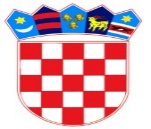           REPUBLIKA HRVATSKAOSJEČKO-BARANJSKA ŽUPANIJA            OPĆINA ŠODOLOVCI   Zamjenik općinskog načelnika koji  obnaša dužnost općinskog načelnikaKLASA: 810-08/20-01/1URBROJ: 2121/11-02-20-1Šodolovci, 16. prosinca 2020.  Na temelju članka 17. stavak 3. Zakona o sustavu civilne zaštite („Narodne novine“ broj 82/15, 118/18 i 31/20) i članka 46. Statuta Općine Šodolovci („službeni glasnik općine Šodolovci“ broj 3/09, 2/13, 7/16 i 4/18) zamjenik općinskog načelnika koji obnaša dužnost općinskog načelnika Općine Šodolovci donosiPLAN VJEŽBI CIVILNE ZAŠTITE OPĆINE ŠODOLOVCI ZA 2021. GODINUZamjenik općinskog načelnika koji obnaša dužnost općinskog načelnika:Dragan Zorić, v.r.____________________________________________________________________________________________________________________Na temelju članka 4. stavak 1. Zakona o zaštiti pučanstva od zaraznih bolesti („Narodne novine“ broj 79/07, 113/08, 43/09, 130/17, 114/18, 47/20 i 134/20) i članka 46. Statuta Općine Šodolovci („Službeni glasnik općine Šodolovci“ broj 3/09, 2/13, 7/16 i 4/18) zamjenik općinskog načelnika koji obnaša dužnost općinskog načelnika Općine Šodolovci dana 11. prosinca 2020. godine donosiO D L U K Uo provođenju mjera suzbijanja štetnikakao mogućih prijenosnika zaraznih bolesti na području Općine ŠodolovciI. OPĆE ODREDBEČlanak 1.Ovom Odlukom utvrđuje se potreba provođenja mjera suzbijanja štetnika kao mogućih uzročnika zaraznih bolesti na području Općine Šodolovci, vrste mjera, subjekti provedbe, način financiranja, obavljanje stručnog nadzora i osnovne mjere sigurnosti.Odluka se donosi za razdoblje 01. siječnja 2021. do 31. prosinca 2021. godine.II. MJERE ZA PROVOĐENJEČlanak 2.Mjere iz članka 1. ove Odluke su preventivne i obvezne preventivne mjere dezinfekcije, dezinsekcije i deratizacije (u daljnjem tekstu: DDD) kao posebne mjere zaštite pučanstva od zaraznih bolesti na području Općine Šodolovci.Članak 3.DDD mjere primjenjuju se i provode na cijelom području Općine Šodolovci temeljem Programa mjera zaštite pučanstva od zaraznih bolesti i provedbenom planu kojeg predlaže Zavod za javno zdravstvo Osječko-baranjske županije (u daljnjem tekstu: Zavod) za svaku kalendarsku godinu.      III. PROVEDBA DDD MJERA                                      Članak 4.Obvezne DDD mjere kao posebne mjere provode se kao preventivne  i obvezne preventivne.Preventivne se provode radi uklanjanja rizika od pojave i prijenosa zaraznih bolesti, uklanjanja šteta koje nastaju uništavanjem i onečišćenjem hrane te sprječavanje kontaminacije stambenih i gospodarskih objekata pod sanitarnim nadzorom koje uzrokuju mikroorganizmi, štetni člankonošci i štetni glodavci. Mjere se provode sukladno Programu mjera.Obvezne preventivne provode se radi suzbijanja širenja zaraznih bolesti u objektima koji podliježu sanitarnom nadzoru, suzbijanja širenja zaraznih bolesti u prometnim sredstvima te suzbijanja širenja zaraznih bolesti u skladištima hrane. Mjere se provode sukladno izdanim naredbama nadležnog sanitarnog inspektora.Članak 5.DDD mjere provode ovlaštene zdravstvene ustanove i druge pravne osobe ako za obavljanje te djelatnosti imaju odobrenje.DDD mjere u stambenim objektima i na javnim površinama provode izvoditelji koji su s Općinom Šodolovci sukladno propisima sklopili ugovore o obavljanju DDD mjera.Stručni nadzor nad provedbom DD mjera provodi Zavod sukladno propisima i Programu mjera.Inspekcijski nadzor nad provođenjem DDD mjera u nadležnosti je sanitarnih inspekcija.IV. FINANCIRANJE PROVEDBE DDD MJERA Članak 6.Financijska sredstva za provedbu preventivnih i obveznih preventivnih DDD mjera u stambenim objektima i dvorištima, na površinama, u prostorima i objektima pod sanitarnim nadzorom koji su u vlasništvu Općine Šodolovci, na javnim površinama i javnim objektima te sredstva za provedbu stručnog nadzora osiguravaju se u Proračunu Općine ŠodolovciČlanak 7.Ova Odluka objavit će se u „službenom glasniku općine Šodolovci“ a stupa na snagu osmog dana od dana objave.KLASA: 501-05/20-01/2URBROJ: 2121/11-02-20-1Šodolovci, 11. prosinca 2020.Zamjenik općinskog načelnika koji obnašadužnost općinskog načelnika:                                                                                                                                                                                                                    Dragan Zorić  GODINA XXIIIŠODOLOVCI, 23. prosinca 2020.BROJ 9Službeni glasnik općine ŠodolovciIzdaje: Općina Šodolovci, Ive Andrića 3, ŠodolovciTiska: Jedinstveni upravni odjel Općine ŠodolovciZa izdavača: Dragan Zorić, zamjenik općinskog načelnika koji obnaša dužnost općinskog načelnika0. OPĆI DIONaslovna stranicaPotpisni listSadržajIzvadak iz sudskog registraRješenje kojim se daje suglasnost za obavljanje svih stručnih poslova prostornog uređenjaRješenje o upisu u Imenik ovlaštenih arhitekata Hrvatske komore arhitekata i inženjera u graditeljstvuRješenje o imenovanju odgovornog voditelja Nacrta prijedloga dokumenta prostornog uređenjaA) TEKSTUALNI DIO1.     OBRAZLOŽENJE IZMJENA I DOPUNA2.     ODREDBE ZA PROVEDBUB)   KARTOGRAFSKI PRIKAZIB)   KARTOGRAFSKI PRIKAZIBROJ KARTOGRAFSKOG PRIKAZA BROJ KARTOGRAFSKOG PRIKAZA NAZIV KARTOGRAFSKOG PRIKAZAMJERILO00OBUHVAT IZMJENA I DOPUNA1:25.00011KORIŠTENJE I NAMJENA POVRŠINA1:25.0001.A.1.A.POŠTA I ELEKTRONIČKE KOMUNIKACIJE1:25.0002.A.2.A.ENERGETSKI SUSTAV1:25.0002.B.2.B.VODNOGOSPODARSKI SUSTAV1:25.0003.3.UVJETI KORIŠTENJA1:25.0004.A.4.A.GRAĐEVINSKO PODRUČJE NASELJA Ada I IZDVOJENO GRAĐEVINSKO PODRUČJE IZVAN NASELJA - GROBLJE1:  5.0004.B.4.B.GRAĐEVINSKO PODRUČJE NASELJA Koprivna1:  5.0004.C.4.C.GRAĐEVINSKO PODRUČJE NASELJA Palača I IZDVOJENO GRAĐEVINSKO PODRUČJE IZVAN NASELJA - GROBLJE1:  5.0004.D.4.D.GRAĐEVINSKO PODRUČJE NASELJA  Paulin Dvor1:  5.0004.E.4.E.GRAĐEVINSKO PODRUČJE NASELJA Petrova Slatina1:  5.0004.F.4.F.GRAĐEVINSKO PODRUČJE NASELJA Silaš1:  5.0004.G.4.G.GRAĐEVINSKO PODRUČJE NASELJA Šodolovci1:  5.0004.H.4.H.IZDVOJENO GRAĐEVINSKO PODRUČJE IZVAN NASELJA GOSPODARSKE ZONE1:  5.000C) 	STRUČNE PODLOGE, NA KOJIMA SE TEMELJE PROSTORNO PLANSKA RJEŠENJAD) 	ZAHTJEVI IZ ČLANKA 90. ZAKONA O PROSTORNOM UREĐENJU E)     EVIDENCIJA POSTUPKA IZRADE I DONOŠENJA PROSTORNOG PLANADržavneŽupanijskeLokalne1005030BROJ KARTOGRAFSKOG PRIKAZA NAZIV KARTOGRAFSKOG PRIKAZAMJERILO1KORIŠTENJE I NAMJENA POVRŠINA1:25.0001.A.POŠTA I ELEKTRONIČKE KOMUNIKACIJE1:25.0002.A.ENERGETSKI SUSTAV1:25.0002.B.VODNOGOSPODARSKI SUSTAV1:25.0003.UVJETI KORIŠTENJA1:25.0004.A.GRAĐEVINSKO PODRUČJE NASELJA I GROBLJA Ada1:  5.0004.B.GRAĐEVINSKO PODRUČJE NASELJA Koprivna1:  5.0004.C.GRAĐEVINSKO PODRUČJE NASELJA I GROBLJA  Palača1:  5.0004.D.GRAĐEVINSKO PODRUČJE NASELJA  Paulin Dvor1:  5.0004.E.GRAĐEVINSKO PODRUČJE NASELJA Petrova Slatina1:  5.0004.F.GRAĐEVINSKO PODRUČJE NASELJA Silaš1:  5.0004.G.GRAĐEVINSKO PODRUČJE NASELJA Šodolovci1:  5.0004.H.IZDVOJENO GRAĐEVINSKO PODRUČJE IZVAN NASELJA GOSPODARSKE ZONE1:  5.000BROJ KARTOGRAFSKOG PRIKAZA NAZIV KARTOGRAFSKOG PRIKAZAMJERILO1KORIŠTENJE I NAMJENA POVRŠINA1:25.0001.A.POŠTA I ELEKTRONIČKE KOMUNIKACIJE1:25.0002.A.ENERGETSKI SUSTAV1:25.0002.B.VODNOGOSPODARSKI SUSTAV1:25.0003.UVJETI KORIŠTENJA1:25.0004.A.GRAĐEVINSKO PODRUČJE NASELJA Ada I IZDVOJENO GRAĐEVINSKO PODRUČJE IZVAN NASELJA - GROBLJE1:  5.0004.B.GRAĐEVINSKO PODRUČJE NASELJA Koprivna1:  5.0004.C.GRAĐEVINSKO PODRUČJE NASELJA Palača I IZDVOJENO GRAĐEVINSKO PODRUČJE IZVAN NASELJA - GROBLJE1:  5.0004.D.GRAĐEVINSKO PODRUČJE NASELJA  Paulin Dvor1:  5.0004.E.GRAĐEVINSKO PODRUČJE NASELJA Petrova Slatina1:  5.0004.F.GRAĐEVINSKO PODRUČJE NASELJA Silaš1:  5.0004.G.GRAĐEVINSKO PODRUČJE NASELJA Šodolovci1:  5.0004.H.IZDVOJENO GRAĐEVINSKO PODRUČJE IZVAN NASELJA GOSPODARSKE ZONE1:  5.000I. REBALANS PRORAČUNA 2020.g.PROMJENA IZNOSPROMJENA POSTOTAKII. REBALANS 2020.g.A.RAČUN PRIHODA I RASHODAPrihodi poslovanja7.439.699,30279.004,153,8%7.718.703,45Prihodi od prodaje nefinancijske imovine530.661,000,000,0%530.661,00Rashodi poslovanja6.051.592,8822.731,350,4%6.074.324,23Rashodi za nabavu nefinancijske imovine2.848.539,22-165.483,59-5,8%2.683.055,63RAZLIKA-929.771,80421.756,39-45,4%-508.015,41B.RAČUN ZADUŽIVANJA/FINANCIRANJAPrimici od financijske imovine i zaduživanja50.000,000,000.0%50.000,00Izdaci za financijsku imovinu i otplate zajmova0,000,000,0%0,00NETO ZADUŽIVANJE/FINANCIRANJE50.000,000,000.0%50.000,00C.RASPOLOŽIVA SREDSTVA IZ PRETHODNIH GODINAVIŠAK/MANJAK IZ PRETHODNIH GODINA879.771,80-421.756,39-47,9%458.015,41VIŠAK/MANJAK + NETO ZADUŽIVANJA/FINANCIRANJA + RASPOLOŽIVA SREDSTVA IZ PRETHODNIH GODINA0,000,000,0%0,00PROMJENAPROMJENAPROMJENABROJ KONTAVRSTA PRIHODA / RASHODAI. REBALANS ZA 2020.g.IZNOS(%)II. REBALANS ZA 2020.g.A. RAČUN PRIHODA I RASHODAA. RAČUN PRIHODA I RASHODAA. RAČUN PRIHODA I RASHODAA. RAČUN PRIHODA I RASHODAA. RAČUN PRIHODA I RASHODAA. RAČUN PRIHODA I RASHODA6Prihodi poslovanja7.439.699,30279.004,153.8%7.718.703,4561Prihodi od poreza3.537.530,95481.982,7213.6%4.019.513,67611Porez i prirez na dohodak3.332.830,95- 68.017,28-2.0%3.264.813,67613Porezi na imovinu200.000,00550.000,00275.0%750.000,00614Porezi na robu i usluge4.700,000,000.0%4.700,0063Pomoći iz inozemstva i od subjekata unutar općeg proračuna2.669.154,65- 250.332,08-9.4%2.418.822,57632Pomoći od međunarodnih organizacija te institucija i tijela EU1.636.703,20- 1.413.758,99-86.4%222.944,21633Pomoći proračunu iz drugih proračuna634.070,38121.816,7619.2%755.887,14634Pomoći od izvanproračunskih korisnika398.381,07- 398.381,07-100%0,00638Pomoći temeljem prijenosa EU sredstava0,001.439.991,22100%1.439.991,2264Prihodi od imovine758.632,89- 137.641,39-18.1%620.991,50641Prihodi od financijske imovine168,270,000.0%168,27642Prihodi od nefinancijske imovine754.831,74- 137.641,39-18.2%617.190,35643Prihodi od kamata na dane zajmove3.632,880,000.0%3.632,8865Prihodi od upravnih i administrativnih pristojbi, pristojbi po posebnim propisima i naknada291.227,27181.494,9062.3%472.722,17651Upravne i administrativne pristojbe48.604,290,000.0%48.604,29652Prihodi po posebnim propisima75.297,52181.494,90241.0%256.792,42653Komunalni doprinosi i naknade167.325,460,000.0%167.325,4666Prihodi od prodaje proizvoda i robe te pruženih usluga i prihodi od donacija155.500,000,000.0%155.500,00663Donacije od pravnih i fizičkih osoba izvan općeg proračuna155.500,000,000.0%155.500,0068Kazne, upravne mjere i ostali prihodi27.653,543.500,0012.7%31.153,54681Kazne i upravne mjere10.000,000,000.0%10.000,00683Ostali prihodi17.653,543.500,0019.8%21.153,547Prihodi od prodaje nefinancijske imovine530.661,000,000.0%530.661,0071Prihodi od prodaje neproizvedene dugotrajne imovine500.000,000,000.0%500.000,00711Prihodi od prodaje materijalne imovine - prirodnih bogatstava500.000,000,000.0%500.000,0072Prihodi od prodaje proizvedene dugotrajne imovine30.661,000,000.0%30.661,00723Prihodi od prodaje prijevoznih sredstava30.661,000,000.0%30.661,003Rashodi poslovanja6.051.592,8822.731,350.4%6.074.324,2331Rashodi za zaposlene1.304.204,5234.319,342.6%1.338.523,86311Plaće (Bruto)1.050.726,7233.411,773.2%1.084.138,49312Ostali rashodi za zaposlene79.700,00- 4.194,91-5.3%75.505,09313Doprinosi na plaće173.777,805.102,482.9%178.880,2832Materijalni rashodi3.464.390,41- 98.945,97-2.9%3.365.444,44321Naknade troškova zaposlenima222.272,00- 135.263,20-60.9%87.008,80322Rashodi za materijal i energiju397.500,00- 14.352,10-3.6%383.147,90323Rashodi za usluge2.566.445,76103.973,584.1%2.670.419,34324Naknade troškova osobama izvan radnog odnosa13.599,04- 110,25-0.8%13.488,79329Ostali nespomenuti rashodi poslovanja264.573,61- 53.194,00-20.1%211.379,6134Financijski rashodi13.020,005.000,0038.4%18.020,00343Ostali financijski rashodi13.020,005.000,0038.4%18.020,0035Subvencije15.000,003.000,0020.0%18.000,00352Subvencije trgovačkim društvima, zadrugama, poljoprivrednicima i obrtnicima izvan javnog sektora15.000,003.000,0020.0%18.000,0036Pomoći dane u inozemstvo i unutar općeg proračuna111.000,000,000.0%111.000,00363Pomoći unutar općeg proračuna65.000,000,000.0%65.000,00366Pomoći proračunskim korisnicima drugih proračuna46.000,000,000.0%46.000,0037Naknade građanima i kućanstvima na temelju osiguranja i druge naknade504.150,0043.257,288.6%547.407,28372Ostale naknade građanima i kućanstvima iz proračuna504.150,0043.257,288.6%547.407,2838Ostali rashodi639.827,9536.100,705.6%675.928,65381Tekuće donacije410.494,1036.100,708.8%446.594,80383Kazne, penali i naknade štete199.333,850,000.0%199.333,85385Izvanredni rashodi30.000,000,000.0%30.000,004Rashodi za nabavu nefinancijske imovine2.848.539,22- 165.483,59-5.8%2.683.055,6342Rashodi za nabavu proizvedene dugotrajne imovine1.833.704,95- 35.013,73-1.9%1.798.691,22421Građevinski objekti880.000,00- 187.218,75-21.3%692.781,25422Postrojenja i oprema551.224,95- 83.528,63-15.2%467.696,32423Prijevozna sredstva215.230,00235.733,65109.5%450.963,65425Višegodišnji nasadi i osnovno stado100.000,000,000.0%100.000,00426Nematerijalna proizvedena imovina87.250,000,000.0%87.250,0045Rashodi za dodatna ulaganja na nefinancijskoj imovini1.014.834,27- 130.469,86-12.9%884.364,41451Dodatna ulaganja na građevinskim objektima1.014.834,27- 130.469,86-12.9%884.364,41B. RAČUN ZADUŽIVANJA/FINANCIRANJAB. RAČUN ZADUŽIVANJA/FINANCIRANJAB. RAČUN ZADUŽIVANJA/FINANCIRANJA8Primici od financijske imovine i zaduživanja50.000,000,000.0%50.000,0081Primljeni povrati glavnica danih zajmova i depozita50.000,000,000.0%50.000,00814Primici (povrati) glavnice zajmova danih trgovačkim društvima u javnom sektoru50.000,000,000.0%50.000,00C. RASPOLOŽIVA SREDSTVA IZ PRETHODNIH GODINAC. RASPOLOŽIVA SREDSTVA IZ PRETHODNIH GODINAC. RASPOLOŽIVA SREDSTVA IZ PRETHODNIH GODINA9Vlastiti izvori879.771,80- 421.756,39-47.9%458.015,4192Rezultat poslovanja879.771,80- 421.756,39-47.9%458.015,41922Višak/manjak prihoda879.771,80- 421.756,39-47.9%458.015,41Rbr.AktivnostiIznosIzvorSOCIJALNA SKRBSOCIJALNA SKRBSOCIJALNA SKRBSOCIJALNA SKRB1.Jednokratne pomoći45.000,001.1.1.Jednokratne pomoći stanovništvu45.000,00Prihodi od poreza2.Troškovi stanovanja29.000,002.2.1.Troškovi stanovanja29.000,00Prihodi od poreza3.Troškovi ogrjeva35.150,003.3.1.Naknada za troškove ogrjeva35.150,00Tekuće pomoći iz županijskog Proračuna4.Naknade u naravi socijalno ugroženim kućanstvima3.000,004.4.1.Naknade u naravi socijalno ugroženim kućanstvima3.000,00Prihodi od porezaUKUPNO SOCIJALNA SKRBUKUPNO SOCIJALNA SKRBUKUPNO SOCIJALNA SKRB112.150,00UNAPREĐENJE KVALITETE ŽIVLJENJAUNAPREĐENJE KVALITETE ŽIVLJENJAUNAPREĐENJE KVALITETE ŽIVLJENJAUNAPREĐENJE KVALITETE ŽIVLJENJA5.Novčane naknade za novorođenu djecu56.000,005.5.1.Novčane naknade za novorođenu djecu56.000,00Prihodi od poreza6.Novogodišnji poklon paketići za djecu s područja Općine Šodolovci20.000,006.6.1. Novogodišnji poklon paketići za20.000,00Prihodi od poreza djecu s područja Općine Šodolovci7.Naknade građanima u naravi36.000,007.7.1. sufinanciranje priključaka na vodovodnu mrežu36.000,00Prihodi od poreza8.Novčani dodaci umirovljenicima povodom blagdana77.300,228.8.1. Novčani dodaci umirovljenicima povodom blagdana53.804,29Prihodi od naknade za pokretnu prodaju i pravo puta8.8.1. Novčani dodaci umirovljenicima povodom blagdana23.495,93Prihodi od zakupa općinskog poljoprivrednog zemljištaUKUPNO UNAPREĐENJE KVALITETE ŽIVLJENJAUKUPNO UNAPREĐENJE KVALITETE ŽIVLJENJAUKUPNO UNAPREĐENJE KVALITETE ŽIVLJENJA189.300,22UKUPNOUKUPNOUKUPNO301.450,22Rbr.AktivnostiIznosIzvorPROMICANJE KULTUREPROMICANJE KULTUREPROMICANJE KULTUREPROMICANJE KULTUREPROMICANJE KULTURE1.Poticanje kulturnih aktivnosti89.027,161.1.1. Donacije udrugama kulture na području Općine Šodolovci80.000,00Prihodi od poreza1.1.2. Sufinanciranje kulturnih manifestacija2.000,00Prihodi od poreza1.1.3. Nabava umjetničkih djela2.027,16Prihodi od poreza1.1.4. Pomoći kulturnim udrugama van područja Općine Šodolovci5.000,00Prihodi od porezaRELIGIJARELIGIJARELIGIJARELIGIJARELIGIJA2.Vjerske zajednice53.500,002.2.1. Donacije vjerskim zajednicama na području Općine Šodolovci43.000,00Prihodi od poreza2.2.2. Donacije vjerskim zajednicama van područja Općine Šodolovci10.500,00Prihodi od porezaUKUPNOUKUPNO142.527,16142.527,16142.527,16Rbr.AktivnostiAktivnostiIznosIzvor1.Poticanje sportskih aktivnostiPoticanje sportskih aktivnosti8.500,001.1.1. Pomoć ostalim sportskim društvima1.1. Pomoć ostalim sportskim društvima8.500,00Prihodi od nefinancijske imovine2.Dječja igrališta i rekreacijaDječja igrališta i rekreacija106.875,002.1. Izgradnja dječjeg igrališta u Petrovoj Slatini2.1. Izgradnja dječjeg igrališta u Petrovoj Slatini106.875,00Kapitalne pomoći od institucija i tijela EU3.Opremanje dječjih i rekreacijskih igralištaOpremanje dječjih i rekreacijskih igrališta160.633,583.1. nabava dječjih igrala3.1. nabava dječjih igrala30.661,00Prihodi od prodaje nefinancijske imovine3.1. nabava dječjih igrala3.1. nabava dječjih igrala26.188,71Komunalna naknada3.1. nabava dječjih igrala3.1. nabava dječjih igrala34.061,50Komunalni doprinos3.1. nabava dječjih igrala3.1. nabava dječjih igrala69.722,37Šumski doprinosUKUPNOUKUPNO276.008,58276.008,58276.008,58Rbr.AktivnostiAktivnostiIznosIzvor1.Predškolski odgojPredškolski odgoj96.000,001.1.1.održavanje predškole u ostalim naseljima 1.1.održavanje predškole u ostalim naseljima 12.000,00Prihodi od poreza1.1.3.sufinanciranje dječjeg vrtića1.3.sufinanciranje dječjeg vrtića84.000,00Prihodi od poreza2.Osnovnoškolsko obrazovanjeOsnovnoškolsko obrazovanje50.957,062.2.1.sufinanciranje projekta „školski obrok za sve“2.1.sufinanciranje projekta „školski obrok za sve“15.000,00Prihodi od poreza2.2.2.novčana pomoć školama u održavanju manifestacija2.2.novčana pomoć školama u održavanju manifestacija6.000,00Prihodi od poreza2.2.3.financiranje školskih udžbenika za djecu osnovnih škola2.3.financiranje školskih udžbenika za djecu osnovnih škola29.957,06Prihodi od poreza3.Srednjoškolsko obrazovanjeSrednjoškolsko obrazovanje90.000,003.3.1.prijevoz učenika srednjih škola3.1.prijevoz učenika srednjih škola90.000,00Prihodi od poreza4.Visokoškolsko obrazovanjeVisokoškolsko obrazovanje30.000,004.4.1.jednokratne potpore studentima4.1.jednokratne potpore studentima30.000,00Prihodi od porezaUKUPNOUKUPNO266.957,06266.957,06266.957,06Rbr.AktivnostiAktivnostiIznosIzvor1.Održavanje javne rasvjeteOdržavanje javne rasvjete208.536,651.1.1.Opskrba električnom energijom1.1.Opskrba električnom energijom121.949,31Prihodi od poreza1.1.2.Mrežarinu za električnu energiju1.2.Mrežarinu za električnu energiju66.587,34Prihodi od poreza1.1.3.Održavanje javne rasvjete1.3.Održavanje javne rasvjete20.000,00Komunalna naknada2.Održavanje i uređenje javnih zelenih površinaOdržavanje i uređenje javnih zelenih površina823.022,532.2.1.Održavanje čistoće javnih površina2.1.Održavanje čistoće javnih površina50.000,00Prihod od prodaje državnog poljoprivrednog zemljišta2.2.2.Održavanje javnih zelenih površina2.2.Održavanje javnih zelenih površina200.000,00Prihod od prodaje državnog poljoprivrednog zemljišta2.2.2.Održavanje javnih zelenih površina2.2.Održavanje javnih zelenih površina250.000,00 Prihod od poreza2.2.2.Održavanje javnih zelenih površina2.2.Održavanje javnih zelenih površina111.772,53Šumski doprinos2.2.3.Nabava kombi vozila2.3.Nabava kombi vozila191.250,00Prihodi od poreza2.2.4. usluga prikupljanja, odvoza i odlaganja komunalnog otpada2.4. usluga prikupljanja, odvoza i odlaganja komunalnog otpada20.000,00Prihodi od komunalne naknade3.Održavanje grobljaOdržavanje groblja292.093,623.3.1.Održavanje groblja3.1.Održavanje groblja155.000,00Prihod od prodaje državnog poljoprivrednog zemljišta3.3.1.Održavanje groblja3.1.Održavanje groblja137.093,62Prihodi od poreza4.Održavanje građevina, uređaja i predmeta javne namjeneOdržavanje građevina, uređaja i predmeta javne namjene744.288,964.4.1.Opskrba električnom energijom građevinskih objekata u vlasništvu općine4.1.Opskrba električnom energijom građevinskih objekata u vlasništvu općine25.000,00Prihodi od poreza4.4.2.Mrežarina za električnu energiju za građevinske objekte u vlasništvu općine4.2.Mrežarina za električnu energiju za građevinske objekte u vlasništvu općine22.500,00Prihodi od poreza4.4.3.Usluge tekućeg i investicijskog održavanja građevinskih objekata4.3.Usluge tekućeg i investicijskog održavanja građevinskih objekata30.000,00Prihodi od poreza4.4.3.Usluge tekućeg i investicijskog održavanja građevinskih objekata4.3.Usluge tekućeg i investicijskog održavanja građevinskih objekata40.000,00Prihodi od ostalih koncesija4.4.4.Uređenje unutrašnjosti i fasade društvenog doma Petrova Slatina4.4.Uređenje unutrašnjosti i fasade društvenog doma Petrova Slatina149.000,00Donacije od pravnih osoba (prihod VSNM općine Šodolovci)4.4.5.Uređenje unutrašnjosti društvenog doma Ada4.5.Uređenje unutrašnjosti društvenog doma Ada121.931,25Prihodi od poreza4.4.6. Uređenje unutrašnjosti društvenog doma u Palači4.6. Uređenje unutrašnjosti društvenog doma u Palači80.000,00Tekuće pomoći iz državnog proračuna4.4.6. Uređenje unutrašnjosti društvenog doma u Palači4.6. Uređenje unutrašnjosti društvenog doma u Palači66.772,50Prihodi od poreza4.4.7.Opskrba vodom građevinskih objekata u vlasništvu općine4.7.Opskrba vodom građevinskih objekata u vlasništvu općine20.000,00Prihodi od poreza4.4.8.Priključci na vodovodnu mrežu4.8.Priključci na vodovodnu mrežu39.383,04Prihodi od poreza4.4.9.Rashodi na spremačicu4.9.Rashodi na spremačicu29.497,83Prihodi od poreza4.4.10.Nabava uredskog namještaja4.10.Nabava uredskog namještaja20.000,00Prihodi od poreza4.4.11.Ugradnja klima uređaja u društvenim domovima4.11.Ugradnja klima uređaja u društvenim domovima93.218,09Prihodi od poreza5.Održavanje nerazvrstanih cestaOdržavanje nerazvrstanih cesta95.000,005.Održavanje nerazvrstanih cesta (redovno)Održavanje nerazvrstanih cesta (redovno)50.000,00Prihodi od prodaje državnog poljoprivrednog zemljišta5.Obavljanje zimske službeObavljanje zimske službe45.000,00Prihodi od prodaje državnog poljoprivrednog zemljišta6.Održavanje građevina javne odvodnje oborinskih vodaOdržavanje građevina javne odvodnje oborinskih voda53.000,006.Uređenje kanalske mrežeUređenje kanalske mreže50.000,00Prihodi od prodaje državnog poljoprivrednog zemljišta6.Uređenje kanalske mrežeUređenje kanalske mreže3.000,00Vodni doprinosUKUPNOUKUPNO2.215.941,762.215.941,762.215.941,76Rbr.Opis gradnjeIznosIzvor1.Izgradnja javne rasvjete394.937,501.1.1.Rekonstrukcija (pojačano održavanje) javne rasvjete u naselju Palača166.766,25Prihod od koncesije državnog poljoprivrednog zemljišta1.1.1.Rekonstrukcija (pojačano održavanje) javne rasvjete u naselju Palača161.096,00Kapitalne pomoći iz državnog proračuna1.1.1.Rekonstrukcija (pojačano održavanje) javne rasvjete u naselju Palača67.075,25Prihodi od komunalne naknade2.Javne prometne površine na kojima nije dopušten promet motornih vozila263.406,252.Izgradnja nogostupa u naselju Šodolovci (ulica J. J. Zmaja- dio prema groblju)163.406,25Prihodi od poreza2.Izgradnja nogostupa u naselju Šodolovci (ulica J. J. Zmaja- dio prema groblju)100.000,00Kapitalne pomoći iz državnog proračuna3.Javne zelene površine100.000,003.3.2.Ozelenjavanje57.297,52Šumski doprinos3.3.2.Ozelenjavanje42.702,48Prihod od zakupa državnog poljoprivrednog zemljišta4.Građevine i uređaji javne namjene499.426,914.4.1.Regionalni sustav vodoopskrbe10.000,00Prihodi od poreza4.4.2.Energetska obnova društvenog doma u Adi192.045,77Prihodi od poreza4.4.2.Energetska obnova društvenog doma u Adi297.381,14Kapitalne pomoći iz državnog proračuna5.Građevine namijenjene obavljanju javnog prijevoza60.000,005.5.1.Izgradnja autobusnih stajališta60.000,00Prihodi od koncesije državnog poljoprivrednog zemljišta6.Groblja i krematoriji na grobljima25.000,006.1.Groblja i krematoriji na grobljima25.000,00Prihodi od porezaUKUPNOUKUPNO1.342.770,661.342.770,66Rbr.Aktivnost rashodaIznos u kn1.Geodetsko-katastarske uslugeIzrada geodetskog elaborata za provedbu upisa promjene kulture na dijelu k.č.br. 65/1, k.o. Šodolovci u naselju Petrova SlatinaIzrada geodetskog elaborata za provedbu upisa objekta društvenog doma u naselju Silaš, k.č.br. 186/23, k.o. Palača;8.192,78UKUPNOUKUPNO8.192,78Rbr.Aktivnost rashodaIznos u kn1.Ozelenjivanje57.297,522.Najam mobilnog reciklažnog dvorišta15.000,003.Održavanje javnih zelenih površina111.772,534.Nabava dječjih igrala69.722,37UKUPNOUKUPNO253.792,42PRIHODIPLANNaknada za koncesiju poljoprivrednog zemljišta461.898,46Prihod od privremenog raspolaganja poljoprivrednim zemljištem42.702,48Prihod od prodaje poljoprivrednog zemljišta500.000,00Prihod od prodaje poljoprivrednog zemljišta (višak prihoda poslovanja) 252.740,00UKUPNO PRIHODI1.257.340,94RASHODIPLANOdržavanje čistoće javnih površina50.000,00Održavanje groblja155.000,00Saniranje otpadom onečišćenog tla60.000,00Održavanje nerazvrstanih cesta50.000,00Obavljanje poslova zimske službe45.000,00Uređenje kanalske mreže50.000,00Održavanje javnih zelenih površina200.000,00Uređenje otresnica 142.740,00Ozelenjivanje 42.702,48Bruto plaće službenika Jedinstvenog upravnog odjela132.882,21Sufinanciranje projektnih prijava-Program ruralnog razvoja15.000,00Izgradnja autobusnih stajališta60.000,00Izrada III. izmjena i dopuna PPUO Šodolovci87.250,00Rekonstrukcija (pojačano održavanje) javne rasvjete u naselju Palača166.766,25UKUPNO RASHODI1.257.340,94RbrNaziv dokumentaKlasaUrbrojDatum donošenja „službeni glasnika općine Šodolovci“1.Procjena rizika od velikih nesreća za područje Općine Šodolovci810-09/17-01/32121/1-18-3029.03.2018.5/182.Plan djelovanja civilne zaštite 810-01/18-01/12121/11-18-113.06.2018.8/183.Odluka o osnivanju postrojbe civilne zaštite opće namjene Općine Šodolovci810-05/18-01/22121/11-18-107.09.2018.8/184.Odluka o donošenju sheme mobilizacije Stožera civilne zaštite Općine Šodolovci810-06/18-01/12121/11-18-130.08.2018.8/185.Odluka o imenovanju odbora za prihvat pomoći810-09/18-01/42121/11-18-130.08.2018.8/186.Odluka o imenovanju operativnih snaga za sahranjivanje u naseljima Općine Šodolovci810-09/18-01/32121/11-18-130.08.20188/187.Poslovnik o radu Stožera civilne zaštite810-05/18-01/2121/11-18-114.05.2018.6/188.Odluka o popunjavanju postrojbe civilne zaštite opće namjene Općine Šodolovci 810-08/19-01/12121/11-19-118.12.2019.7/199.Odluka o imenovanju povjerenika i zamjenika povjerenika civilne zaštite na području Općine Šodolovci810-05/19-01/22121/11-19-118.12.2019.7/19Rbr.Vrijeme održavanjaNositelj vježbeNaziv i tema vježbeBroj sudionikaBroj sudionikaFinancijska sredstva za provedbu vježbeVježba prema raziniLokacija održavanja vježbeVrsta/tip vježbe- pokazna- terenska- SKV- SZVSudionici vježbeRbr.Vrijeme održavanjaNositelj vježbeNaziv i tema vježbeRCZPUCZOstaliFinancijska sredstva za provedbu vježbeVježba prema raziniLokacija održavanja vježbeVrsta/tip vježbe- pokazna- terenska- SKV- SZVSudionici vježbe1.listopadOpćina Šodolovci„ŠODOLOVCI 2021“Združena vježba civilne zaštite – zaštita i spašavanje kritične infrastrukture i stanovništva4201.000,00lokalnaOpćina Šodolovci- terensko-pokaznaStožer CZ, Postrojba CZ, Povjerenici CZ, DVD Silaš, pravne osobe i udruge od interesa za CZ